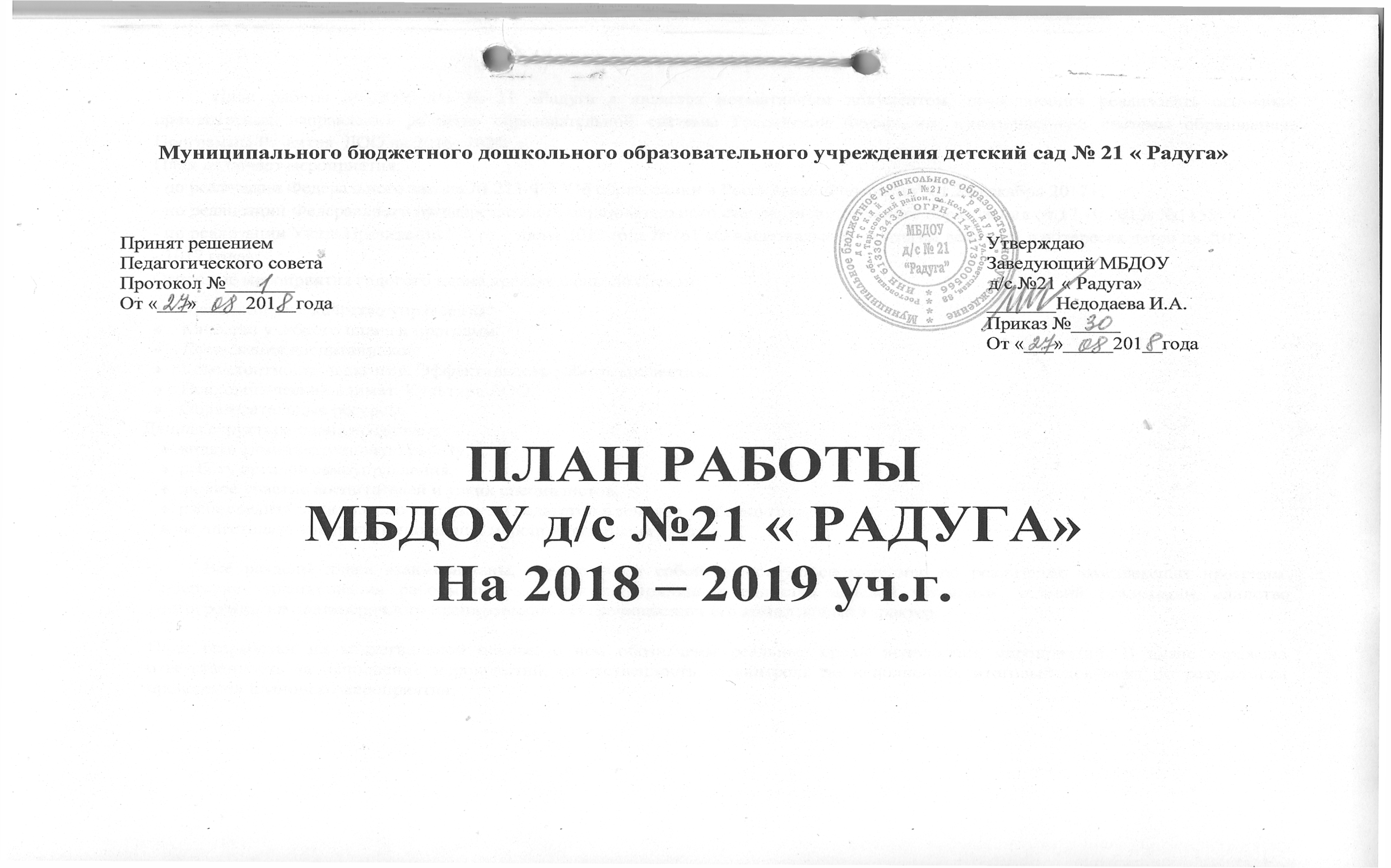 План работы МБДОУ д/с № 21 «Радуга » является нормативным документом, позволяющим реализовать основные приоритетные направления развития образовательной системы Российской Федерации, муниципальной системы образования, Программы Развития  ДОО на 2016- 2020г.г.План включает мероприятия:по реализации Федерального закона № 273-ФЗ "Об образовании в Российской Федерации" от 29 декабря 2012 г;по реализации Федерального государственного образовательного стандарта дошкольного образования от 17.10.2013г №1155;- по реализации Указа Президента РФ от 1 июня 2012 года №761 «О национальной стратегии действий в интересах детей на 2012                      - 1017 года»;Основные мероприятия годового плана представлены по блокам:Менеджмент и качество управления.Качество учебного плана и программ.Достижения воспитанниковКомпетентность педагогов. Эффективность работы коллектива.Психологический климат. Культура ДОО.Образовательные ресурсы.Данная структура плана позволяет:видеть административную работу,работу органов самоуправления,личное участие воспитателей и узких специалистов,распределить рационально нагрузку на педагогов в течение учебного года,осуществлять контроль выполнения мероприятий плана работы.Все разделы плана взаимосвязаны, представляют собой целостную систему мер по реализации комплексных программ. Содержание планирования работы основывается на принципах единства целевой установки, условий реализации, единство долгосрочного и краткосрочного планирования, обеспечивающих его комплексный характер.План разработан на коллегиальной основе, в нем обозначены реальные сроки исполнения мероприятий. В плане отражена ответственность за исполнение мероприятий, ответственность за контроль по исполнению, итоговый документ по результатам проведения планового мероприятия.Дошкольное учреждение на 2018 – 2019 учебный год ставит цель:Обеспечение качественного образования в условиях реализации ФГОС дошкольного образования через создание единого образовательного пространства для разностороннего развития личности ребенка сохранения и укрепления здоровья детей и их комплексной безопасности.Для реализации заданной цели на 2018-2019 учебный год ставятся следующие задачи:№ п/пЗадачиОжидаемые результаты1.Сохранение и укрепление здоровья  воспитанников-Повышение компетентности и интереса родителей (законных представителей), осознание важности в вопросах оздоровления детей.Продолжена реализация здоровьесберегающих технологий: контрастные воздушные ванны, водный массаж для часто болеющих детей, погружение ног в воду, босохождение, обширное умывание.Обеспечено снижение показателей заболеваемости, вызываемой вирусными инфекциями, детского травматизма во время образовательного процесса.Повышение профессионального уровня педагогов в вопросах обучения детей здоровому образу жизни и основам безопасности жизнедеятельности.Сформировано осознанное отношение к своему здоровью, сформированы навыки безопасного поведения.- Продолжать работу по укреплению физического здоровья детей через создание условий для систематического оздоровления организма детей через систему физкультурно- оздоровительной работы в соответствии с ФГОС ДО.-Повышение компетентности и интереса родителей (законных представителей), осознание важности в вопросах оздоровления детей.Продолжена реализация здоровьесберегающих технологий: контрастные воздушные ванны, водный массаж для часто болеющих детей, погружение ног в воду, босохождение, обширное умывание.Обеспечено снижение показателей заболеваемости, вызываемой вирусными инфекциями, детского травматизма во время образовательного процесса.Повышение профессионального уровня педагогов в вопросах обучения детей здоровому образу жизни и основам безопасности жизнедеятельности.Сформировано осознанное отношение к своему здоровью, сформированы навыки безопасного поведения.-Повышение компетентности и интереса родителей (законных представителей), осознание важности в вопросах оздоровления детей.Продолжена реализация здоровьесберегающих технологий: контрастные воздушные ванны, водный массаж для часто болеющих детей, погружение ног в воду, босохождение, обширное умывание.Обеспечено снижение показателей заболеваемости, вызываемой вирусными инфекциями, детского травматизма во время образовательного процесса.Повышение профессионального уровня педагогов в вопросах обучения детей здоровому образу жизни и основам безопасности жизнедеятельности.Сформировано осознанное отношение к своему здоровью, сформированы навыки безопасного поведения.- Формирование	компетентной	педагогической	позиции-Повышение компетентности и интереса родителей (законных представителей), осознание важности в вопросах оздоровления детей.Продолжена реализация здоровьесберегающих технологий: контрастные воздушные ванны, водный массаж для часто болеющих детей, погружение ног в воду, босохождение, обширное умывание.Обеспечено снижение показателей заболеваемости, вызываемой вирусными инфекциями, детского травматизма во время образовательного процесса.Повышение профессионального уровня педагогов в вопросах обучения детей здоровому образу жизни и основам безопасности жизнедеятельности.Сформировано осознанное отношение к своему здоровью, сформированы навыки безопасного поведения.родителей  (законных  представителей)	по	отношению	к-Повышение компетентности и интереса родителей (законных представителей), осознание важности в вопросах оздоровления детей.Продолжена реализация здоровьесберегающих технологий: контрастные воздушные ванны, водный массаж для часто болеющих детей, погружение ног в воду, босохождение, обширное умывание.Обеспечено снижение показателей заболеваемости, вызываемой вирусными инфекциями, детского травматизма во время образовательного процесса.Повышение профессионального уровня педагогов в вопросах обучения детей здоровому образу жизни и основам безопасности жизнедеятельности.Сформировано осознанное отношение к своему здоровью, сформированы навыки безопасного поведения.собственному	ребенку, в вопросах физического развития-Повышение компетентности и интереса родителей (законных представителей), осознание важности в вопросах оздоровления детей.Продолжена реализация здоровьесберегающих технологий: контрастные воздушные ванны, водный массаж для часто болеющих детей, погружение ног в воду, босохождение, обширное умывание.Обеспечено снижение показателей заболеваемости, вызываемой вирусными инфекциями, детского травматизма во время образовательного процесса.Повышение профессионального уровня педагогов в вопросах обучения детей здоровому образу жизни и основам безопасности жизнедеятельности.Сформировано осознанное отношение к своему здоровью, сформированы навыки безопасного поведения.через непосредственное вовлечение их в образовательный-Повышение компетентности и интереса родителей (законных представителей), осознание важности в вопросах оздоровления детей.Продолжена реализация здоровьесберегающих технологий: контрастные воздушные ванны, водный массаж для часто болеющих детей, погружение ног в воду, босохождение, обширное умывание.Обеспечено снижение показателей заболеваемости, вызываемой вирусными инфекциями, детского травматизма во время образовательного процесса.Повышение профессионального уровня педагогов в вопросах обучения детей здоровому образу жизни и основам безопасности жизнедеятельности.Сформировано осознанное отношение к своему здоровью, сформированы навыки безопасного поведения.процесс на основе выявления потребностей и поддержке-Повышение компетентности и интереса родителей (законных представителей), осознание важности в вопросах оздоровления детей.Продолжена реализация здоровьесберегающих технологий: контрастные воздушные ванны, водный массаж для часто болеющих детей, погружение ног в воду, босохождение, обширное умывание.Обеспечено снижение показателей заболеваемости, вызываемой вирусными инфекциями, детского травматизма во время образовательного процесса.Повышение профессионального уровня педагогов в вопросах обучения детей здоровому образу жизни и основам безопасности жизнедеятельности.Сформировано осознанное отношение к своему здоровью, сформированы навыки безопасного поведения.образовательных  инициатив семьи.-Повышение компетентности и интереса родителей (законных представителей), осознание важности в вопросах оздоровления детей.Продолжена реализация здоровьесберегающих технологий: контрастные воздушные ванны, водный массаж для часто болеющих детей, погружение ног в воду, босохождение, обширное умывание.Обеспечено снижение показателей заболеваемости, вызываемой вирусными инфекциями, детского травматизма во время образовательного процесса.Повышение профессионального уровня педагогов в вопросах обучения детей здоровому образу жизни и основам безопасности жизнедеятельности.Сформировано осознанное отношение к своему здоровью, сформированы навыки безопасного поведения.-Продолжать работу по формированию у детей осознанногоотношения	к	своему	здоровью,	навыков	безопасного поведения.-Повышение компетентности и интереса родителей (законных представителей), осознание важности в вопросах оздоровления детей.Продолжена реализация здоровьесберегающих технологий: контрастные воздушные ванны, водный массаж для часто болеющих детей, погружение ног в воду, босохождение, обширное умывание.Обеспечено снижение показателей заболеваемости, вызываемой вирусными инфекциями, детского травматизма во время образовательного процесса.Повышение профессионального уровня педагогов в вопросах обучения детей здоровому образу жизни и основам безопасности жизнедеятельности.Сформировано осознанное отношение к своему здоровью, сформированы навыки безопасного поведения.2.Повышение качества образования- Продолжать создавать условия к реализации ФГОС ДО в соответствии с планом мероприятий дошкольного учреждения с целю обеспечения равенства возможностей для каждого ребенка и получения качественного дошкольного образования.-Создание оптимальных условий для развития художественно-эстетических и творческих способностей- Создана развивающая предметно-пространственная среда в соответствии с ФГОС дошкольного образования -Увеличение охвата родителей (законных представителей) участвующих в совместных мероприятиях ДОО -Будет налажена работа консультационного пункта для оказаниядетей через:поддержку детской одаренности и развитие индивидуальных способностей воспитанников, посредством увеличения охвата детей участием в акциях, интернет - конкурсах, спартакиадах, выставках различного уровня;создание «методической копилки», дидактического материала по ознакомлению с изобразительным искусством (фотографий, графических изображений, мультимедийные презентации).- Совершенствование образовательной деятельности на основе преемственности дошкольного и начального общего образования.квалифицированной помощи родителям, чьи дети не посещают дошкольное учреждение.-Поддержка и развитие детской одаренности: увеличение доли воспитанников, принимающих участие в конкурсах различного уровня, выставках, акциях, олимпиадахРазвиты художественно-эстетические и творческие способности детей.Сформированность у детей дошкольного возраста предпосылок к учебной деятельности на этапе завершения ими дошкольного образования.3.Повышение компетентности педагогов-Продолжать повышать профессиональную компетентность педагогов в рамках реализации федерального государственного образовательного стандарта дошкольного образования через использование активных форм работы:- обучающие семинары;мастер-классы; открытые просмотры.вебинары.Обеспечение  индивидуального  сопровождения   педагогов с целью развития их профессиональной компетентности в условиях внедрения ФГОС ДО.Создать условия для профессионального развития педагогов через организацию работы по формированию умения представлять свой педагогический опыт родительской и педагогической общественности.Обеспечить развитие кадрового потенциала в процессе внедрения ФГОС ДО  через прохождение курсов повышения квалификации, процедуры аттестации.-Продолжать деятельность по повышению уровня профессиональной компетентности педагогов в вопросах применения информационно-коммуникационных технологий в образовательном процессе.- Участие  педагогов   конкурсах   профессионального      мастерства      -Увеличение доли педагогов прошедших курсы повышения квалификации, представивших опыт работы на практических конференциях, образовательных сайтах сети Интернет, печатных изданиях                                                                                                        Сентябрь 2018 год                                                                                                       Сентябрь 2018 год                                                                                                       Сентябрь 2018 год                                                                                                       Сентябрь 2018 год                                                                                                       Сентябрь 2018 годНаправления01.09 – 08.09.11.09 – 15.09.18.09 – 22.09.25.09 – 29.09.БЛОК 1 «Менеджмент и качество управления»БЛОК 1 «Менеджмент и качество управления»БЛОК 1 «Менеджмент и качество управления»БЛОК 1 «Менеджмент и качество управления»БЛОК 1 «Менеджмент и качество управления»Вопросы, выносимые на рассмотрение, на совещание при заведующейПредоставление информации по	           итогам районного августовского совещания работников системы образования в 2018 году.Обсуждение и утверждение плана работы на месяц.Усиление мер по обеспечению безопасности всех участников образовательных отношений.Организация контрольной деятельности (знакомство с графиком контроля).Ответственный – заведующая  Организация питания Организация работы по сохранению и укреплению здоровья воспитанников.Итоги	летней оздоровительной работы в 2018г.Ответственный- заведующаяИтоги готовности ДОО к началу 2018-2019 учебного года.Обеспечение охраны труда и безопасности жизнедеятельности детей и сотрудников ДОООрганизация работы по пожарной безопасности, соблюдению	правилвнутреннего	трудового распорядка.Финансово–экономическая деятельность, исполнение сметы расходов и доходов за 3 квартал 2018 года.Ответственный: заведующаяПодготовка мероприятий посвященных празднованию Дня воспитателя Ответственный председатель ПКРабота органов самоуправления Общее собраниеОбщее собрание трудового коллектива«Готовность дошкольного учреждения к учебному году».Выборы членов органов самоуправления ДОО.Работа родительского комитетаЗаседание №1 «Итоги летнего оздоровительного периода».Утверждение плана мероприятий родительского комитетана 2018-2019 учебный год. Ответственный – заведующаяПрограммно- методическоеобеспечениеПополнение банка документации по вопросам реализации ФГОС ДО, поддержание его в актуальном и оперативном состоянии, размещение его на сайте ДОО.Пополнение банка документации по вопросам реализации ФГОС ДО, поддержание его в актуальном и оперативном состоянии, размещение его на сайте ДОО.Пополнение банка документации по вопросам реализации ФГОС ДО, поддержание его в актуальном и оперативном состоянии, размещение его на сайте ДОО.Пополнение банка документации по вопросам реализации ФГОС ДО, поддержание его в актуальном и оперативном состоянии, размещение его на сайте ДОО.Контроль РуководствоКонтроль	в	соответствии	с«Планом		контроля образовательного учреждения» и перечнем	мероприятий производственного контроля.Ответственные: заведующий, ЗАВХОЗРуководство	игровой деятельностью на прогулке-Ответственный воспитатель Итоговый документ – справки по результатам контроляКонтроль «Создание условий в группе по ПДД в рамках проведения месячника».«Анализ	календарно- тематическогопланирования». Планируем	всоответствии с ФГОС ДО Ответственный	за исполнение –заведующая, отв.по ПДД Итоговый	документ	– справкиОперативный контроль-Подготовка воспитателей к	рабочему	дню Заведующая ДОО-Проведение закаливающих процедур Ответственный -воспитательКонтроль	«Организация питания в ДОО-состояние	инвентаря	и посуды;-	маркировка	инвентаря	и посудыОтветственный заведующий,завхоз, повар.Контроль за организацией и осуществлением			работы	с родителями		(законными представителями) (подготовка	и		проведение родительских собраний).Ответственный воспитатель Итоговый документ – справки по результатам контроляАнализ мониторинговых исследований по результатам усвоения ООП.Контроль	всоответствии с планом контроля ДОО  на  2018-2019учебный год. Ответственные: завхоз, ИНСТРУКТОР по ОТ, педагог- психолог. Итоговый документ – справкиСотрудничество сЗаключение   договоров:   с ЦРБ для прохождения медосмотров, другими социальнымис сельской библиотекой, с СДКслужбамиОтветственный – заведующий Итоговый документ – договораОрганизационно –Заседание с учителем начальных классов Колушкинской СОШМероприятия	в	соответствии	с	планомМероприятия	в	соответствии	с	планомпедагогическаяТема	заседания:	«Преемственность	дошкольного	ипреемственности содержания образования ДОУ ипреемственности содержания образования ДОУ идеятельностьначального образования в контексте ФГОС».Колушкинской СОШ на 2018-2019 учебный год.Колушкинской СОШ на 2018-2019 учебный год.ПреемственностьОтветственный: воспитатель, педагог-психологОтветственный за проведение: воспитатель.Ответственный за проведение: воспитатель.образовательного Итоговый документ: план преемственностиучреждения и школыМедико – оздоровительное обеспечениеУтверждение	списков	детей	посещающих	дошкольное учреждение.Ответственный – заведующий, воспитатель.Выпуск буклетов «Полезные овощи и фрукты». Информационного плаката «Значение профилактических прививок в формированииздоровья ребенка».Ответственные – воспитательВыпуск буклетов «Полезные овощи и фрукты». Информационного плаката «Значение профилактических прививок в формированииздоровья ребенка».Ответственные – воспитательНормативно правовоеобеспечение: разработкаРазработка и утверждение локальных актов и нормативных документов на 2018-2019 учебный год, по мереРазработка и утверждение локальных актов и нормативных документов на 2018-2019 учебный год, по мереРазработка и утверждение локальных актов и нормативных документов на 2018-2019 учебный год, по меренормативно-правовойнеобходимости.необходимости.необходимости.документации поЗаключение договоров с родителями воспитанников (законных представителей)Заключение договоров с родителями воспитанников (законных представителей)Заключение договоров с родителями воспитанников (законных представителей)обеспечениюФормирование банка данных нормативно-правовых документов федерального, регионального, муниципальногоФормирование банка данных нормативно-правовых документов федерального, регионального, муниципальногоФормирование банка данных нормативно-правовых документов федерального, регионального, муниципальногодеятельностиуровней, локальных актов, регламентирующих реализацию ФГОС ДО;уровней, локальных актов, регламентирующих реализацию ФГОС ДО;уровней, локальных актов, регламентирующих реализацию ФГОС ДО;образовательногоОтветственные: заведующий., .завхозОтветственные: заведующий., .завхозОтветственные: заведующий., .завхозучреждения Итоговый документ – нормативный документ, локальный акт Итоговый документ – нормативный документ, локальный акт Итоговый документ – нормативный документ, локальный актФинансово – экономическоеобеспечениеПодготовка ДОО к новому учебному году. Тарификация.Заключение договора на медицинский осмотр работников ДОО.Ответственные: заведующий, председатель  ПК.Подготовка ДОО к новому учебному году. Тарификация.Заключение договора на медицинский осмотр работников ДОО.Ответственные: заведующий, председатель  ПК.Подготовка ДОО к новому учебному году. Тарификация.Заключение договора на медицинский осмотр работников ДОО.Ответственные: заведующий, председатель  ПК.Педагогический совет№ 1Тема: «Организационный».Определение приоритетных путей деятельности образовательной системы ДОО в свете решений августовского педагогического совещания.Детский сад первая обязательная ступень образовательного процесса.Утверждение перспектив в работе коллектива на учебный год. Итоги – летнего оздоровительного периода 2018г.  Внесение изменений и дополнений в образовательную программу.Задачи условия и формы работы системы дополнительного образования в учебном году.Результаты готовности ДОУ к новому учебному году 2018-2019 уч.г. Утверждение плана мероприятий по профилактике детского дорожно-транспортного травматизма на 2018-2019 учебный год Разное.Ответственный: заведующий Итоговый документ - протокол, приказ по решению педсоветаТема: «Организационный».Определение приоритетных путей деятельности образовательной системы ДОО в свете решений августовского педагогического совещания.Детский сад первая обязательная ступень образовательного процесса.Утверждение перспектив в работе коллектива на учебный год. Итоги – летнего оздоровительного периода 2018г.  Внесение изменений и дополнений в образовательную программу.Задачи условия и формы работы системы дополнительного образования в учебном году.Результаты готовности ДОУ к новому учебному году 2018-2019 уч.г. Утверждение плана мероприятий по профилактике детского дорожно-транспортного травматизма на 2018-2019 учебный год Разное.Ответственный: заведующий Итоговый документ - протокол, приказ по решению педсоветаТема: «Организационный».Определение приоритетных путей деятельности образовательной системы ДОО в свете решений августовского педагогического совещания.Детский сад первая обязательная ступень образовательного процесса.Утверждение перспектив в работе коллектива на учебный год. Итоги – летнего оздоровительного периода 2018г.  Внесение изменений и дополнений в образовательную программу.Задачи условия и формы работы системы дополнительного образования в учебном году.Результаты готовности ДОУ к новому учебному году 2018-2019 уч.г. Утверждение плана мероприятий по профилактике детского дорожно-транспортного травматизма на 2018-2019 учебный год Разное.Ответственный: заведующий Итоговый документ - протокол, приказ по решению педсоветаТема: «Организационный».Определение приоритетных путей деятельности образовательной системы ДОО в свете решений августовского педагогического совещания.Детский сад первая обязательная ступень образовательного процесса.Утверждение перспектив в работе коллектива на учебный год. Итоги – летнего оздоровительного периода 2018г.  Внесение изменений и дополнений в образовательную программу.Задачи условия и формы работы системы дополнительного образования в учебном году.Результаты готовности ДОУ к новому учебному году 2018-2019 уч.г. Утверждение плана мероприятий по профилактике детского дорожно-транспортного травматизма на 2018-2019 учебный год Разное.Ответственный: заведующий Итоговый документ - протокол, приказ по решению педсоветаБЛОК 2	«Качество учебного плана, образовательной программы МБДОУ»БЛОК 2	«Качество учебного плана, образовательной программы МБДОУ»БЛОК 2	«Качество учебного плана, образовательной программы МБДОУ»БЛОК 2	«Качество учебного плана, образовательной программы МБДОУ»БЛОК 2	«Качество учебного плана, образовательной программы МБДОУ»Вопросы, выносимые на заседания комиссий, советов1.Определениеособенностей развития детей, возможных условий и форм их развития.Ответственный заведующий Итоговый     документ	- протокол (решение)Комиссия	порассмотрению стимулирующих доплат, надбавок сотрудникам Ответственныйпредседатель ПКОрганизационно- педагогическая работаОрганизация работы методического объединения; подбор и систематизация учебно- методических пособий, методических материалов, дидактических материалов в соответствии с направлениями развития, образовательными областями (исполнение федерального государственного образовательного стандарта дошкольного образования).Ознакомление и обеспечение педагогических работников с новинками литературы по реализации ФГОС дошкольного образования.Ответственный заведующий ДОООрганизация работы методического объединения; подбор и систематизация учебно- методических пособий, методических материалов, дидактических материалов в соответствии с направлениями развития, образовательными областями (исполнение федерального государственного образовательного стандарта дошкольного образования).Ознакомление и обеспечение педагогических работников с новинками литературы по реализации ФГОС дошкольного образования.Ответственный заведующий ДОООрганизация работы методического объединения; подбор и систематизация учебно- методических пособий, методических материалов, дидактических материалов в соответствии с направлениями развития, образовательными областями (исполнение федерального государственного образовательного стандарта дошкольного образования).Ознакомление и обеспечение педагогических работников с новинками литературы по реализации ФГОС дошкольного образования.Ответственный заведующий ДОООценка	планов образовательной работы с детьми.Ответственный заведующий Итоговый документ - справкаДополнительные услуги1.Изучения запроса родителей (законных представителей) на оказание дополнительных образовательных услуг.2.Формирование групп, оформление договоров.Ответственный – руководитель кружка1.Изучения запроса родителей (законных представителей) на оказание дополнительных образовательных услуг.2.Формирование групп, оформление договоров.Ответственный – руководитель кружка1.Изучения запроса родителей (законных представителей) на оказание дополнительных образовательных услуг.2.Формирование групп, оформление договоров.Ответственный – руководитель кружка1.Изучения запроса родителей (законных представителей) на оказание дополнительных образовательных услуг.2.Формирование групп, оформление договоров.Ответственный – руководитель кружкаБЛОК 3 «Достижения воспитанников»БЛОК 3 «Достижения воспитанников»БЛОК 3 «Достижения воспитанников»БЛОК 3 «Достижения воспитанников»БЛОК 3 «Достижения воспитанников»Целевые ориентиры как результат возможных достижений освоениявоспитанниками программыЦелевые ориентиры дошкольного образования (социально-нормативные возрастные характеристики возможных достижений ребенка на этапе завершения уровня дошкольного образования).Целевые ориентиры дошкольного образования (социально-нормативные возрастные характеристики возможных достижений ребенка на этапе завершения уровня дошкольного образования).Целевые ориентиры дошкольного образования (социально-нормативные возрастные характеристики возможных достижений ребенка на этапе завершения уровня дошкольного образования).Целевые ориентиры дошкольного образования (социально-нормативные возрастные характеристики возможных достижений ребенка на этапе завершения уровня дошкольного образования).Развлечения, праздникиРазвлечение «День знаний» Ответственный: воспитателиСмотры-конкурсы, выставки детского творчества, участие в мероприятияхУчастие в районных  конкурсах творческих работ. Участие в муниципальном конкурсе по профилактике ПДД«Безопасность на дороге».Ответственные: воспитатели группыУчастие в районных  конкурсах творческих работ. Участие в муниципальном конкурсе по профилактике ПДД«Безопасность на дороге».Ответственные: воспитатели группыУчастие в районных  конкурсах творческих работ. Участие в муниципальном конкурсе по профилактике ПДД«Безопасность на дороге».Ответственные: воспитатели группыУчастие в районных  конкурсах творческих работ. Участие в муниципальном конкурсе по профилактике ПДД«Безопасность на дороге».Ответственные: воспитатели группыСмотры-конкурсы, выставки детского творчества, участие в мероприятияхОформление	фото презентаций, коллажей в группах «Лето, ах, лето!».Ответственные: воспитателиВыставка рисунков в рамках проведения месячника по правилам	дорожного движения.«Внимательный пешеход» Ответственный: воспитательОрганизация фотовыставки в холле: «Как я провел лето».Ответственный: воспитателиВыставка творческих	работ, поделок		изприродного материала«Здравствуй золотая осень».Ответственные: воспитатели группыБЛОК 4 «Эффективность работы педагогического коллектива как единой команды, компетентность педагогов»БЛОК 4 «Эффективность работы педагогического коллектива как единой команды, компетентность педагогов»БЛОК 4 «Эффективность работы педагогического коллектива как единой команды, компетентность педагогов»БЛОК 4 «Эффективность работы педагогического коллектива как единой команды, компетентность педагогов»БЛОК 4 «Эффективность работы педагогического коллектива как единой команды, компетентность педагогов»Вопросы, выносимые нарассмотрение, на совещаниеИзучение	законодательных и нормативных документов, приказов и инструкций Министерства образования Российской Федерации, региональных и муниципальных органов образования.Изучение нормативно-правовой базы регламентирующих реализацию ФГОС дошкольного  образования.Изучение	законодательных и нормативных документов, приказов и инструкций Министерства образования Российской Федерации, региональных и муниципальных органов образования.Изучение нормативно-правовой базы регламентирующих реализацию ФГОС дошкольного  образования.Изучение	законодательных и нормативных документов, приказов и инструкций Министерства образования Российской Федерации, региональных и муниципальных органов образования.Изучение нормативно-правовой базы регламентирующих реализацию ФГОС дошкольного  образования.Изучение	законодательных и нормативных документов, приказов и инструкций Министерства образования Российской Федерации, региональных и муниципальных органов образования.Изучение нормативно-правовой базы регламентирующих реализацию ФГОС дошкольного  образования.при заведующейОбсуждение мероприятий месячника по ПДД.Смотр-конкурс: создание условий	в	группах	по профилактике		детского дорожно-транспортного травматизма Ответственныйвоспитатели«Организация питания: взаимодействие воспитателя и помощника воспитателя»Составление плана- графика взаимопосещений занятий,	режимных моментов, с целью обмена опытом.Ответственный заведующийПрактическое занятие«Планирование образовательной деятельности в режиме дня в соответствии с ФГОС	дошкольного образования».Ответственный заведующий.Отчеты педагогов о проведенных мероприятиях в рамках проведения месячника по ПДДработа с макетом дороги	ииндивидуальным маршрутом.Консультации для педагогов«Организация и методика проведения целевых прогулок»Ответственный воспитателиИндивидуальное консультирование по запросамОтветственный:  заведующий «Организация и методика проведения целевых прогулок»Ответственный воспитателиИндивидуальное консультирование по запросамОтветственный:  заведующий Рекомендации:	«Обучение	детей	правилам дорожного движения»Ответственный по ПДДРекомендации:	«Обучение	детей	правилам дорожного движения»Ответственный по ПДДПовышениеквалификации педагоговИзучение	нормативных	документов	по	аттестации,	корректировка	плана	повышения	квалификации. педагогических работников.Ознакомление с механизмом аттестации педагогов  аттестующихся в 2018-2019 учебном году.Ответственный  заведующий. Изучение	нормативных	документов	по	аттестации,	корректировка	плана	повышения	квалификации. педагогических работников.Ознакомление с механизмом аттестации педагогов  аттестующихся в 2018-2019 учебном году.Ответственный  заведующий. Изучение	нормативных	документов	по	аттестации,	корректировка	плана	повышения	квалификации. педагогических работников.Ознакомление с механизмом аттестации педагогов  аттестующихся в 2018-2019 учебном году.Ответственный  заведующий. Изучение	нормативных	документов	по	аттестации,	корректировка	плана	повышения	квалификации. педагогических работников.Ознакомление с механизмом аттестации педагогов  аттестующихся в 2018-2019 учебном году.Ответственный  заведующий. Изучение	нормативных	документов	по	аттестации,	корректировка	плана	повышения	квалификации. педагогических работников.Ознакомление с механизмом аттестации педагогов  аттестующихся в 2018-2019 учебном году.Ответственный  заведующий. Работа с родительской общественностью Родительское собрание Тема: «Организационное»Результаты работы дошкольного учреждения в летний оздоровительный период 2018г.Приоритетные	направления	работы	дошкольного учреждения на 2018–2019 учебный годПроблема профилактики детского дорожно- транспортного травматизма «Предупреждение!» (о вреде курения и употребления  алкоголя).Разное. (выбор родительского комитета).Ответственный за проведение заведующий Родительское собрание Тема: «Организационное»Результаты работы дошкольного учреждения в летний оздоровительный период 2018г.Приоритетные	направления	работы	дошкольного учреждения на 2018–2019 учебный годПроблема профилактики детского дорожно- транспортного травматизма «Предупреждение!» (о вреде курения и употребления  алкоголя).Разное. (выбор родительского комитета).Ответственный за проведение заведующийБЛОК 5 «Культура дошкольного учреждения, психологический климат»БЛОК 5 «Культура дошкольного учреждения, психологический климат»БЛОК 5 «Культура дошкольного учреждения, психологический климат»БЛОК 5 «Культура дошкольного учреждения, психологический климат»БЛОК 5 «Культура дошкольного учреждения, психологический климат»БЛОК 5 «Культура дошкольного учреждения, психологический климат»Работа психологической службыЭмоциональное	состояние	воспитанников.	Настроение дошкольников.Ответственные педагог-психолог, воспитатели Эмоциональное	состояние	воспитанников.	Настроение дошкольников.Ответственные педагог-психолог, воспитатели Профилактика эмоциональных нагрузок в коллективе.	Тренинг	Профилактика эмоционального выгорания «Психологическое самочувствие воспитателя». Ответственныйпедагог-психологПрофилактика эмоциональных нагрузок в коллективе.	Тренинг	Профилактика эмоционального выгорания «Психологическое самочувствие воспитателя». Ответственныйпедагог-психологПрофилактика эмоциональных нагрузок в коллективе.	Тренинг	Профилактика эмоционального выгорания «Психологическое самочувствие воспитателя». Ответственныйпедагог-психологРабота психологической службы«Организацияадаптационных мероприятий с вновь прибывшими детьми».Ответственный: педагог- психологПоддержка инициативы новаторства педагоговПраздничное поздравление, посвященное Дню воспитателя.Ответственный: профком.Праздничное поздравление, посвященное Дню воспитателя.Ответственный: профком.Праздничное поздравление, посвященное Дню воспитателя.Ответственный: профком.Праздничное поздравление, посвященное Дню воспитателя.Ответственный: профком.Праздничное поздравление, посвященное Дню воспитателя.Ответственный: профком.БЛОК 6 «Образовательные ресурсы»БЛОК 6 «Образовательные ресурсы»БЛОК 6 «Образовательные ресурсы»БЛОК 6 «Образовательные ресурсы»БЛОК 6 «Образовательные ресурсы»БЛОК 6 «Образовательные ресурсы»Работа с кадрамиТекущие инструктажи по ОТ, ТБ и охране жизни и здоровья детей.Ответственный специалист по ОТТекущие инструктажи по ОТ, ТБ и охране жизни и здоровья детей.Ответственный специалист по ОТТекущие инструктажи по ОТ, ТБ и охране жизни и здоровья детей.Ответственный специалист по ОТФинансово-экономическая, административно- хозяйственная деятельностьРабота по благоустройству территории.Составление плана развития материально-технической базы на 2018-2019 учебный год.Ответственный заведующий, завхозРабота по благоустройству территории.Составление плана развития материально-технической базы на 2018-2019 учебный год.Ответственный заведующий, завхозРазработка и составление локальных актов, внесение изменений в нормативные документы Ответственный заведующий,  председатель ПКОхрана жизни и здоровья детей и сотрудников.Безопасность ДОУКорректировка методических рекомендаций содержащих материалы для сотрудников по антитерроризму.Ответственный	– уполномоченный по ГО и ЧСРазработка и корректировка методических материалов по проведению			Дней безопасности в ДОУ Ответственный				– уполномоченный	по	ГО	и ЧС.Подготовка нормативно-правовой базы по вопросам	обеспечения	безопасности, антитеррористической защищенности, электро- и пожаро- безопасности при проведении праздников, спортивных состязаний и иных культурно- массовых мероприятийОтветственные заведующий., завхоз.,  уполномоченный по ГО и ЧСОктябрь  2018 годОктябрь  2018 годОктябрь  2018 годОктябрь  2018 годОктябрь  2018 годНаправления02.10 – 06.10.09.10 – 13.10.16.10 – 20.10.23.10 –27.10.БЛОК 1 «Менеджмент и качество управления»БЛОК 1 «Менеджмент и качество управления»БЛОК 1 «Менеджмент и качество управления»БЛОК 1 «Менеджмент и качество управления»БЛОК 1 «Менеджмент и качество управления»Вопросы, выносимые на рассмотрение, на совещание при заведующемОбсуждение	и утверждение плана работы на месяц.Организация питания.Организациядополнительных образовательных 	услугПрофилактика травматизма.Ответственный	 заведующий Итоговый документ - протокол1. Подготовка	к	осенним праздникам. Ответственный заведующий, воспитатели. Итоговый	документ	- протокол1. Итоги хозяйственной и экономическойдеятельности	ДОУ	за	9 месяцев.2.Организация мероприятий по	ОТ,		пожарной безопасности, соблюдение правил		внутреннего трудового распорядка.Ответственный заведующий,	завхоз.	 Итоговый	документ	– протокол1. Результаты контрольной деятельностиОтветственный заведующий Итоговый	документ	- протоколИсполнение нормативных документов Правительства РФ, Знакомство с новыми нормативными документами, с инструктивными и методическими материалами Министерства образования РФ,  районных органов управления по мере поступления в ДОО.Ответственный заведующийЗнакомство с новыми нормативными документами, с инструктивными и методическими материалами Министерства образования РФ,  районных органов управления по мере поступления в ДОО.Ответственный заведующийЗнакомство с новыми нормативными документами, с инструктивными и методическими материалами Министерства образования РФ,  районных органов управления по мере поступления в ДОО.Ответственный заведующийЗнакомство с новыми нормативными документами, с инструктивными и методическими материалами Министерства образования РФ,  районных органов управления по мере поступления в ДОО.Ответственный заведующийКонтроль Руководство1.	Контроль				в соответствии	с		«Планом контроля	образовательного учреждения»,	и	перечнем мероприятий производственногоконтроля. Ответственные: заведующий,. завхоз Итоговый документ – справки по результатам контроляСостояние	работы дополнительного образования.Обеспечениебезопасности	участников образовательного процесса.Организация предметно развивающей среды и жизненного пространства для	обеспечения разнообразнойдеятельности детей. Итоговый	документ	– справки	по		результатам контроляПросмотр	занятий	по реализации образовательной	области«Художественно- эстетическое развитие».Контроль за ведением документации педагогов в соответствии			с номенклатурой		дел 	«Журнал регистрации	прихода и ухода	детей»		 Итоговый документ – справки по результатам контроляОбеспечение соблюдениятребований	ФГОС дошкольного образования		к развивающейпредметно- пространственной среде.Контроль	в соответствии с планом внутреннего контроля на 2018-2019 учебный год.Ответственные:  завхоз, ответственный по ОТ, педагог-психолог Итоговый	документ	– справки   по   результатам контроляОздоровительное обеспечениеКонтроль за организацией и проведением закаливающих мероприятий после сна, проведением утренней гимнастики. Проведение физкультурных занятий.Выпуск информационного плаката: «Роль закаливающих процедур».Ответственные: воспитательКонтроль за организацией и проведением закаливающих мероприятий после сна, проведением утренней гимнастики. Проведение физкультурных занятий.Выпуск информационного плаката: «Роль закаливающих процедур».Ответственные: воспитательКонтроль за организацией и проведением закаливающих мероприятий после сна, проведением утренней гимнастики. Проведение физкультурных занятий.Выпуск информационного плаката: «Роль закаливающих процедур».Ответственные: воспитательКонтроль за организацией и проведением закаливающих мероприятий после сна, проведением утренней гимнастики. Проведение физкультурных занятий.Выпуск информационного плаката: «Роль закаливающих процедур».Ответственные: воспитательКонтроль за организацией и проведением закаливающих мероприятий после сна, проведением утренней гимнастики. Проведение физкультурных занятий.Выпуск информационного плаката: «Роль закаливающих процедур».Ответственные: воспитательБЛОК 2	«Качество учебного плана, образовательной программы»БЛОК 2	«Качество учебного плана, образовательной программы»БЛОК 2	«Качество учебного плана, образовательной программы»БЛОК 2	«Качество учебного плана, образовательной программы»БЛОК 2	«Качество учебного плана, образовательной программы»БЛОК 2	«Качество учебного плана, образовательной программы»Вопросы, выносимые на заседаниякомиссий, советов1. Контроль за реализацией основной общеобразовательной программы по направлению«Физическое развитие». Ответственный  заведующий1.Комиссия	по рассмотрению стимулирующих доплат, надбавок сотрудникам.Ответственный председатель ПК.Дополнительные услугиРабота  кружка «Хореография»Работа  кружка «Хореография»Взаимосвязь со школойРабота в соответствии с планами совместных мероприятий, договорами. Взаимосвязь с Колушкинской СОШ в соответствии с планом преемственности.Ответственный  заведующий, педагог-психолог.Работа в соответствии с планами совместных мероприятий, договорами. Взаимосвязь с Колушкинской СОШ в соответствии с планом преемственности.Ответственный  заведующий, педагог-психолог.Работа в соответствии с планами совместных мероприятий, договорами. Взаимосвязь с Колушкинской СОШ в соответствии с планом преемственности.Ответственный  заведующий, педагог-психолог.Работа в соответствии с планами совместных мероприятий, договорами. Взаимосвязь с Колушкинской СОШ в соответствии с планом преемственности.Ответственный  заведующий, педагог-психолог.Работа в соответствии с планами совместных мероприятий, договорами. Взаимосвязь с Колушкинской СОШ в соответствии с планом преемственности.Ответственный  заведующий, педагог-психолог.БЛОК 3 «Достижения воспитанников»БЛОК 3 «Достижения воспитанников»БЛОК 3 «Достижения воспитанников»БЛОК 3 «Достижения воспитанников»БЛОК 3 «Достижения воспитанников»БЛОК 3 «Достижения воспитанников»Открытые просмотры,тематические занятияОткрытые просмотры в соответствии с планом. Физкультурно-оздоровительная работа.Ответственные  воспитатели группыОткрытые просмотры в соответствии с планом. Физкультурно-оздоровительная работа.Ответственные  воспитатели группыОткрытые просмотры в соответствии с планом. Физкультурно-оздоровительная работа.Ответственные  воспитатели группыОткрытые просмотры в соответствии с планом. Физкультурно-оздоровительная работа.Ответственные  воспитатели группыОткрытые просмотры в соответствии с планом. Физкультурно-оздоровительная работа.Ответственные  воспитатели группыРазвлечения, праздникиМузыкальные	праздники«Осень, осень – в гости просим!»Ответственный воспитательДень здоровья. Развлечение		«Мама, папа,	я	–	спортивная семья»Ответственный воспитательСмотры-конкурсы, выставки детского творчества, участие в районных мероприятияхСмотр-конкурс «Группа начинается с приемной».Участие в районных  конкурсах .Ответственный воспитателиСмотр-конкурс «Группа начинается с приемной».Участие в районных  конкурсах .Ответственный воспитателиСмотр-конкурс «Группа начинается с приемной».Участие в районных  конкурсах .Ответственный воспитателиСмотр-конкурс «Группа начинается с приемной».Участие в районных  конкурсах .Ответственный воспитателиБЛОК 4	«Эффективность работы педагогического коллектива как единой команды, компетентность педагогов»БЛОК 4	«Эффективность работы педагогического коллектива как единой команды, компетентность педагогов»БЛОК 4	«Эффективность работы педагогического коллектива как единой команды, компетентность педагогов»БЛОК 4	«Эффективность работы педагогического коллектива как единой команды, компетентность педагогов»БЛОК 4	«Эффективность работы педагогического коллектива как единой команды, компетентность педагогов»Вопросы, выносимые на рассмотрение, на совещание при  заведующейИзучение	законодательных и нормативных документов, приказов и инструкций Министерства образованияРоссийской Федерации, региональных и муниципальных органов образованияИзучение	законодательных и нормативных документов, приказов и инструкций Министерства образованияРоссийской Федерации, региональных и муниципальных органов образованияИзучение	законодательных и нормативных документов, приказов и инструкций Министерства образованияРоссийской Федерации, региональных и муниципальных органов образованияИзучение	законодательных и нормативных документов, приказов и инструкций Министерства образованияРоссийской Федерации, региональных и муниципальных органов образованияВопросы, выносимые на рассмотрение, на совещание при  заведующей1.Выполнение		плана работы	за	сентябрь, внесение корректировок Ответственный заведующий Итоговый	документ	- протокол1.Просмотр	и		обсуждение материалов на вебинарах, по вопросам исполнения законодательных и нормативных документов, исполнении		закона		«Об образовании»,				ФГОС дошкольного образования Ответственный  заведующий Итоговый документ - протокол«Организация образовательнойдеятельности в  режиме дня»,«Соблюдение двигательного режима».Рекомендации«Двигательная активность в режиме дня».Ответственный воспитатели Итоговый	документ	- протокол1.Отчет воспитателей по реализации образовательной области	«Физическое развитие».Ответственные воспитатели Итоговый	документ	- протоколКонсультации для педагогов«Формирование положительного отношения к здоровому образу жизни через использование закаливающих мероприятий».Ответственный: педагог - психолог«Формирование положительного отношения к здоровому образу жизни через использование закаливающих мероприятий».Ответственный: педагог - психолог«Формирование положительного отношения к здоровому образу жизни через использование закаливающих мероприятий».Ответственный: педагог - психологРабота с родительской общественностьюЗанятия с родителями будущих первоклассников Ответственный педагог-психолог.Рекомендации	«Профилактика	гриппа,	соблюдение	личной	гигиены,	польза  прогулок».«Сотрудничество семьи и детского сада с целью формирования совместных традиций по оздоровлению детей».Занятия с родителями будущих первоклассников Ответственный педагог-психолог.Рекомендации	«Профилактика	гриппа,	соблюдение	личной	гигиены,	польза  прогулок».«Сотрудничество семьи и детского сада с целью формирования совместных традиций по оздоровлению детей».Занятия с родителями будущих первоклассников Ответственный педагог-психолог.Рекомендации	«Профилактика	гриппа,	соблюдение	личной	гигиены,	польза  прогулок».«Сотрудничество семьи и детского сада с целью формирования совместных традиций по оздоровлению детей».Консультация: ««Учите бегать, прыгать, лазать и скакать».Ответственный воспитательРазмещение информации, рекомендаций для родителей на сайте дошкольного учреждения:Презентация: «Организация предметно-пространственной среды в группах по образовательной области «Физическое развитие».Обновление Странички для родителей (рекомендации педагога - психолога)Ответственный заведующий,  педагог-психологРазмещение информации, рекомендаций для родителей на сайте дошкольного учреждения:Презентация: «Организация предметно-пространственной среды в группах по образовательной области «Физическое развитие».Обновление Странички для родителей (рекомендации педагога - психолога)Ответственный заведующий,  педагог-психологРазмещение информации, рекомендаций для родителей на сайте дошкольного учреждения:Презентация: «Организация предметно-пространственной среды в группах по образовательной области «Физическое развитие».Обновление Странички для родителей (рекомендации педагога - психолога)Ответственный заведующий,  педагог-психологРазмещение информации, рекомендаций для родителей на сайте дошкольного учреждения:Презентация: «Организация предметно-пространственной среды в группах по образовательной области «Физическое развитие».Обновление Странички для родителей (рекомендации педагога - психолога)Ответственный заведующий,  педагог-психологПовышение квалификациипедагоговОказание помощи педагогам,  аттестующихся в 2018-2019 учебном году (подготовка материалов к аттестации).Ответственный  заведующийКонсультация:	«Система	повышения	квалификации педагогов в современных условиях»Оказание помощи педагогам,  аттестующихся в 2018-2019 учебном году (подготовка материалов к аттестации).Ответственный  заведующийКонсультация:	«Система	повышения	квалификации педагогов в современных условиях»Подготовка педагогов к процедуре прохождения аттестации.Ответственный заведующийПодготовка педагогов к процедуре прохождения аттестации.Ответственный заведующийКонсультации Семинары- практикумы«Современные подходы к организации образовательнойдеятельности	в	детском саду».Ответственные: заведующийОрганизация работы методического объединения; подбор и систематизация пополнений учебно-методических пособий, литературы по реализации образовательных областей в соответствии с ФГОС дошкольного образования, выпуск памяток, буклетов.Консультация: «Знакомство с народным декоративно- прикладным искусством как с основной частью нравственного воспитания».Отв.  воспитательОрганизация работы методического объединения; подбор и систематизация пополнений учебно-методических пособий, литературы по реализации образовательных областей в соответствии с ФГОС дошкольного образования, выпуск памяток, буклетов.Консультация: «Знакомство с народным декоративно- прикладным искусством как с основной частью нравственного воспитания».Отв.  воспитательОценка	планирования образовательнойдеятельности. Ответственный заведующийПодготовка кпедагогическому советуОказание индивидуальной помощи педагогам в подготовке выступлений из опыта работы по теме педагогического совета.Ответственный заведующийОказание индивидуальной помощи педагогам в подготовке выступлений из опыта работы по теме педагогического совета.Ответственный заведующийОказание индивидуальной помощи педагогам в подготовке выступлений из опыта работы по теме педагогического совета.Ответственный заведующийОказание индивидуальной помощи педагогам в подготовке выступлений из опыта работы по теме педагогического совета.Ответственный заведующийБЛОК 5 «Культура дошкольного учреждения, психологический климат»БЛОК 5 «Культура дошкольного учреждения, психологический климат»БЛОК 5 «Культура дошкольного учреждения, психологический климат»БЛОК 5 «Культура дошкольного учреждения, психологический климат»БЛОК 5 «Культура дошкольного учреждения, психологический климат»Психологическое сопровождение ДОО Взаимодействие в работе воспитателей  ДООКонсультация:«Обеспечение эмоциональногоблагополучия детей в период адаптации к условиям ДОУ».Профилактика эмоциональных нагрузок в коллективе. Тренинг «Поиграем вместе».Ответственный педагог-психологПрофилактика эмоциональных нагрузок в коллективе. Тренинг «Поиграем вместе».Ответственный педагог-психологКонсультация«Современный педагог в новом законодательстве».Ответственный: педагог - психологБЛОК 6 «Образовательные ресурсы»БЛОК 6 «Образовательные ресурсы»БЛОК 6 «Образовательные ресурсы»БЛОК 6 «Образовательные ресурсы»БЛОК 6 «Образовательные ресурсы»Работа с кадрамиТекущие инструктажи по ОТ, ТБ и охране жизни и здоровья детейОтветственный специалист по ОТСоблюдение техникибезопасности на пищеблоке, работа с электроприборами. Прачечная, электромашины Ответственный  завхозФинансово-экономическая, административно- хозяйственная деятельностьВнесение дополнений по необходимости в правила внутреннего трудового распорядка ДОООтветственный заведующий, председатель ПКМатериально- технические ресурсыУборка опавшей листвы, благоустройство территории. Подготовка дошкольного учреждения к зимнему периоду.Ответственный заведующий,  завхозОхрана жизни и здоровья детей и сотрудников.Безопасность ДООИнструктаж с работниками ДОО по ОТ и ТБ на рабочем месте.Выпуск информационных листов «Профилактика гриппа», буклет «Чистота – залог здоровья».Ответственный  специалист по ОТ.Ноябрь  2018 годНоябрь  2018 годНоябрь  2018 годНоябрь  2018 годНоябрь  2018 годНаправления01.11 – 10.11.13.11 – 17.11.20.11 – 24.11.27.11 –01.12.БЛОК 1 «Менеджмент и качество управления»БЛОК 1 «Менеджмент и качество управления»БЛОК 1 «Менеджмент и качество управления»БЛОК 1 «Менеджмент и качество управления»БЛОК 1 «Менеджмент и качество управления»Вопросы, выносимые на рассмотрение, на совещание при заведующем1.Обсуждение и утверждение плана работы на месяц.Контроль за организацией питания.Подготовка ДОО к зимнему периоду.1. О работе с родителями по недопущению задолженности по родительской плате.Ответственный воспитатели1.Исполнение	сметы доходов и расходов за квартал.Анализ	выполнения натуральных норм питания.  2. Выполнение двигательного	режима	в течение дня1.Результаты контроля за прошедший месяц.2. Организация работы по сохранению и укреплению здоровья воспитанников. Анализ заболеваемости за квартал	и		выявление влияния заболеваемости и организации	питания	на формирование			ЗОЖ ребенка.Ответственный заведующийИсполнениенормативных документовЗнакомство с инструктивными и методическими материалами Министерства образования РФ, районных органов управления по мере поступления в ДОО.Анализ исполнения законодательства в области образования.Знакомство с инструктивными и методическими материалами Министерства образования РФ, районных органов управления по мере поступления в ДОО.Анализ исполнения законодательства в области образования.Знакомство с инструктивными и методическими материалами Министерства образования РФ, районных органов управления по мере поступления в ДОО.Анализ исполнения законодательства в области образования.Знакомство с инструктивными и методическими материалами Министерства образования РФ, районных органов управления по мере поступления в ДОО.Анализ исполнения законодательства в области образования.Разработка нормативно-правовой документации по обеспечениюдеятельности ДООРазработка и утверждение локальных актов и нормативных документов по мере необходимости.Ответственные заведующийРазработка и утверждение локальных актов и нормативных документов по мере необходимости.Ответственные заведующийРазработка и утверждение локальных актов и нормативных документов по мере необходимости.Ответственные заведующийРазработка и утверждение локальных актов и нормативных документов по мере необходимости.Ответственные заведующийПрограммно – методическое обеспечениеПриобретение дополнительной методической литературы по данному направлению.Разработка обучающих презентаций для педагогов по реализации ФГОС ДО образовательная область«Художественно-эстетическое развитие».Ответственный  заведующийПриобретение дополнительной методической литературы по данному направлению.Разработка обучающих презентаций для педагогов по реализации ФГОС ДО образовательная область«Художественно-эстетическое развитие».Ответственный  заведующийПриобретение дополнительной методической литературы по данному направлению.Разработка обучающих презентаций для педагогов по реализации ФГОС ДО образовательная область«Художественно-эстетическое развитие».Ответственный  заведующийПриобретение дополнительной методической литературы по данному направлению.Разработка обучающих презентаций для педагогов по реализации ФГОС ДО образовательная область«Художественно-эстетическое развитие».Ответственный  заведующийОрганизационно- педагогическая работаПедагогический совет № 2Тема: Художественно-эстетическое воспитание детей и создание комфортной обстановки в ДОО.Цель:	смоделировать	образовательный	процесс	в	соответствии	с	новыми	требованиями	сохранив	при	этом положительные моменты теории и практики дошкольного образования.О создании комфортной обстановки в ДОО по художественно-эстетическому воспитанию детей.Задачи эстетического воспитания в музыкальной деятельности.Формы работы с детьми по лепке.Итоги тематического контроля.Анализ заболеваемости детей.Тема: Художественно-эстетическое воспитание детей и создание комфортной обстановки в ДОО.Цель:	смоделировать	образовательный	процесс	в	соответствии	с	новыми	требованиями	сохранив	при	этом положительные моменты теории и практики дошкольного образования.О создании комфортной обстановки в ДОО по художественно-эстетическому воспитанию детей.Задачи эстетического воспитания в музыкальной деятельности.Формы работы с детьми по лепке.Итоги тематического контроля.Анализ заболеваемости детей.Тема: Художественно-эстетическое воспитание детей и создание комфортной обстановки в ДОО.Цель:	смоделировать	образовательный	процесс	в	соответствии	с	новыми	требованиями	сохранив	при	этом положительные моменты теории и практики дошкольного образования.О создании комфортной обстановки в ДОО по художественно-эстетическому воспитанию детей.Задачи эстетического воспитания в музыкальной деятельности.Формы работы с детьми по лепке.Итоги тематического контроля.Анализ заболеваемости детей.Тема: Художественно-эстетическое воспитание детей и создание комфортной обстановки в ДОО.Цель:	смоделировать	образовательный	процесс	в	соответствии	с	новыми	требованиями	сохранив	при	этом положительные моменты теории и практики дошкольного образования.О создании комфортной обстановки в ДОО по художественно-эстетическому воспитанию детей.Задачи эстетического воспитания в музыкальной деятельности.Формы работы с детьми по лепке.Итоги тематического контроля.Анализ заболеваемости детей.Контроль РуководствоТематический	контроль«Создание	условий	для художественно- эстетического		воспитания детей в ДОО. Ответственный		 заведующийКонтроль в соответствии с«Планом	контроля образовательногоучреждения»	и	перечнем мероприятий производственного контроляПосещение образовательной деятельности	по	музыке, организация индивидуальной работы.Контроль за своевременным заполнением	журналов педагогов по безопасности (планирование		бесед инструктажей по ПДД, в рамках месячника и недели безопасного поведения).Ответственный  по ОТКонтроль в соответствии с планом	внутреннего контроля на 2018-2019 учебный год.Ответственные заведующийТематический	контроль«Создание	условий	для художественно- эстетического		воспитания детей в ДОО. Ответственный		 заведующийОтветственные: заведующийСотрудничество с другими социальными службамиПриглашение инспектора ГИБДД в соответствии с планом работы «неделя безопасности дорожного движения». Практические занятия на макете.Посещение	сельской библиотеки Ответственный: воспитателиБЛОК 2	«Качество учебного плана, образовательной программы»БЛОК 2	«Качество учебного плана, образовательной программы»БЛОК 2	«Качество учебного плана, образовательной программы»БЛОК 2	«Качество учебного плана, образовательной программы»БЛОК 2	«Качество учебного плана, образовательной программы»Вопросы, выносимые на заседаниякомиссий, советовПодготовка к педсовету №2 Ответственный  заведующийБЛОК 3	«Достижения воспитанников»БЛОК 3	«Достижения воспитанников»БЛОК 3	«Достижения воспитанников»БЛОК 3	«Достижения воспитанников»БЛОК 3	«Достижения воспитанников»Открытые просмотры Развлечения, праздникиМероприятие,	посвященное Дню материКонкурс	чтецов, посвященному Дню Матери«Мама	-	главное	слово	в каждой судьбе» Ответственный воспитательСмотр в группе  уголка по ПДД.Смотр в группе  уголка по ПДД.Смотры-конкурсы, выставки детского творчества, участие в муниципальных мероприятияхУчастие в муниципальных  конкурсах творческих работОтветственные воспитатели групп.Выставка детского творчества «Портрет мамы».Участие в муниципальных  конкурсах творческих работОтветственные воспитатели групп.Выставка детского творчества «Портрет мамы».Участие в муниципальных  конкурсах творческих работОтветственные воспитатели групп.Выставка детского творчества «Портрет мамы».Участие в муниципальных  конкурсах творческих работОтветственные воспитатели групп.Выставка детского творчества «Портрет мамы».Участие в муниципальных  конкурсах творческих работОтветственные воспитатели групп.Выставка детского творчества «Портрет мамы».Участие в муниципальных  конкурсах творческих работОтветственные воспитатели групп.Выставка детского творчества «Портрет мамы».Смотры-конкурсы, выставки детского творчества, участие в муниципальных мероприятияхАкция	в	рамкахмеждународного	Дня Толерантности Изготовление коллажей, плакатов «Мы жители одной планеты».Ответственные воспитатели группыАкция	в	рамкахмеждународного	Дня Толерантности Изготовление коллажей, плакатов «Мы жители одной планеты».Ответственные воспитатели группыБЛОК 4	«Эффективность работы педагогического коллектива как единой команды, компетентность педагогов»БЛОК 4	«Эффективность работы педагогического коллектива как единой команды, компетентность педагогов»БЛОК 4	«Эффективность работы педагогического коллектива как единой команды, компетентность педагогов»БЛОК 4	«Эффективность работы педагогического коллектива как единой команды, компетентность педагогов»БЛОК 4	«Эффективность работы педагогического коллектива как единой команды, компетентность педагогов»БЛОК 4	«Эффективность работы педагогического коллектива как единой команды, компетентность педагогов»БЛОК 4	«Эффективность работы педагогического коллектива как единой команды, компетентность педагогов»Вопросы, выносимые на рассмотрение, на совещание при заведующейИзучение законодательных и нормативных документов, приказов и инструкций Министерства образования РоссийскойФедерации, региональных и муниципальных органов образования.Изучение законодательных и нормативных документов, приказов и инструкций Министерства образования РоссийскойФедерации, региональных и муниципальных органов образования.Изучение законодательных и нормативных документов, приказов и инструкций Министерства образования РоссийскойФедерации, региональных и муниципальных органов образования.Изучение законодательных и нормативных документов, приказов и инструкций Министерства образования РоссийскойФедерации, региональных и муниципальных органов образования.Изучение законодательных и нормативных документов, приказов и инструкций Министерства образования РоссийскойФедерации, региональных и муниципальных органов образования.Изучение законодательных и нормативных документов, приказов и инструкций Министерства образования РоссийскойФедерации, региональных и муниципальных органов образования.Вопросы, выносимые на рассмотрение, на совещание при заведующейО мероприятиях в ДОО в рамках проведения «Недели безопасности	дорожного движения».Организация образовательной деятельности педагогов ДОО с детьми в ходе проведенияО мероприятиях в ДОО в рамках проведения «Недели безопасности	дорожного движения».Организация образовательной деятельности педагогов ДОО с детьми в ходе проведенияОбеспечение	безопасности участников образовательного процесса. Соблюдение законодательства		по обеспечению	условий	для качественного образования.Обеспечение	безопасности участников образовательного процесса. Соблюдение законодательства		по обеспечению	условий	для качественного образования.Отчет педагогов о проведенныхмероприятиях в рамках проведения месячника по ПДДОтветственные воспитателиВыполнение годового плана работы за октябрь, внесение дополнений, корректировок по мере необходимости.Ответственный заведующийпрогулки.Ответственный  заведующий. прогулки.Ответственный  заведующий. Ответственный  заведующийКонсультации для педагогов Семинары- практикумыКонсультация:«Художественно- эстетическое воспитание как одно	из	средств	развития творческих	 способностей детей».Ответственный воспитатель Консультация:«Анализ	образовательной работы по областям».Ответственный воспитатель Консультация:«Анализ	образовательной работы по областям».Ответственный воспитатель Консультация: Проведение НОД по образовательной области художественно- эстетическое развитие (рисование).Работа с родительской общественностьюПроведение открытой недели творчества. Ответственные воспитатели группы Проведение открытой недели творчества. Ответственные воспитатели группы Проведение открытой недели творчества. Ответственные воспитатели группы Работа с родительской общественностьюРазмещение информации, рекомендаций для родителей на сайте дошкольного учреждения:Материал по итогам «Недели творчества» .Ответственный воспитатели,  педагог-психологРазмещение информации, рекомендаций для родителей на сайте дошкольного учреждения:Материал по итогам «Недели творчества» .Ответственный воспитатели,  педагог-психологРазмещение информации, рекомендаций для родителей на сайте дошкольного учреждения:Материал по итогам «Недели творчества» .Ответственный воспитатели,  педагог-психологРазмещение информации, рекомендаций для родителей на сайте дошкольного учреждения:Материал по итогам «Недели творчества» .Ответственный воспитатели,  педагог-психологРазмещение информации, рекомендаций для родителей на сайте дошкольного учреждения:Материал по итогам «Недели творчества» .Ответственный воспитатели,  педагог-психологБЛОК 5 «Культура дошкольного учреждения, психологический климат»БЛОК 5 «Культура дошкольного учреждения, психологический климат»БЛОК 5 «Культура дошкольного учреждения, психологический климат»БЛОК 5 «Культура дошкольного учреждения, психологический климат»БЛОК 5 «Культура дошкольного учреждения, психологический климат»БЛОК 5 «Культура дошкольного учреждения, психологический климат»БЛОК 5 «Культура дошкольного учреждения, психологический климат»Психологическое сопровождение ДОО Взаимодействие в работе профильных специалистов ивоспитателей ДООИндивидуальное консультирование. Оказание психолого-педагогической поддержки вновь пришедших  работников.Ответственный: педагог-психолог.Индивидуальное консультирование. Оказание психолого-педагогической поддержки вновь пришедших  работников.Ответственный: педагог-психолог.Индивидуальное консультирование. Оказание психолого-педагогической поддержки вновь пришедших  работников.Ответственный: педагог-психолог.Мастер-класс«Аппликация семенами»ОтветственныйвоспитателиМастер-класс«Аппликация семенами»ОтветственныйвоспитателиМастер-класс«Аппликация семенами»ОтветственныйвоспитателиБЛОК 6 «Образовательные ресурсы»БЛОК 6 «Образовательные ресурсы»БЛОК 6 «Образовательные ресурсы»БЛОК 6 «Образовательные ресурсы»БЛОК 6 «Образовательные ресурсы»БЛОК 6 «Образовательные ресурсы»БЛОК 6 «Образовательные ресурсы»Работа с кадрамиОбсуждение	действий персонала в ЧС, при угрозе террористических актовОтветственный по ГО иЧСПодготовка ДОО к зимнему периоду.Ответственный за исполнение завхозПодготовка ДОО к зимнему периоду.Ответственный за исполнение завхозПодготовка ДОО к зимнему периоду.Ответственный за исполнение завхозОздоровительно- профилактическая работа.Оформление	стенда«Разговор	о	правильном питании».«Пропаганда	ЗОЖ	и здорового питания».Ответственный воспитателиОформление  уголка	в помощь  родителям«Вакцинация, профилактика	гриппа. Показания		ипротивопоказания»Ответственный воспитателиОформление  уголка	в помощь  родителям«Вакцинация, профилактика	гриппа. Показания		ипротивопоказания»Ответственный воспитателиФинансово-экономическая, административно- хозяйственная деятельностьПополнение учебно-методической литературы и пособий по гендерному воспитанию, пожарной безопасности, профилактике ДТП.Ответственный заведующий, ответственный по ТБПополнение учебно-методической литературы и пособий по гендерному воспитанию, пожарной безопасности, профилактике ДТП.Ответственный заведующий, ответственный по ТБПополнение учебно-методической литературы и пособий по гендерному воспитанию, пожарной безопасности, профилактике ДТП.Ответственный заведующий, ответственный по ТБПополнение учебно-методической литературы и пособий по гендерному воспитанию, пожарной безопасности, профилактике ДТП.Ответственный заведующий, ответственный по ТБПополнение учебно-методической литературы и пособий по гендерному воспитанию, пожарной безопасности, профилактике ДТП.Ответственный заведующий, ответственный по ТБПополнение учебно-методической литературы и пособий по гендерному воспитанию, пожарной безопасности, профилактике ДТП.Ответственный заведующий, ответственный по ТБОхрана жизни и здоровья детей и сотрудников.Безопасность ДООПроведение	плановыхпроверок	кабинетов, подсобных, помещений по соблюдению		правил противопожарнойбезопасности и охране труда Ответственный завхоз, ответственный по ОТ.Проведение	инструктажа«Взаимодействие воспитателя и помощника воспитателя в режиме	дня».Ответственный воспитатель.Буклеты	«Осторожно грипп».Ответственный воспитательОхрана жизни и здоровья детей и сотрудников.Безопасность ДООНеделя здоровья «Личная гигиена – залог здоровья».Выпуск информационных листов «Здоровое питание».Ответственные воспитателиНеделя здоровья «Личная гигиена – залог здоровья».Выпуск информационных листов «Здоровое питание».Ответственные воспитателиНеделя здоровья «Личная гигиена – залог здоровья».Выпуск информационных листов «Здоровое питание».Ответственные воспитателиНеделя здоровья «Личная гигиена – залог здоровья».Выпуск информационных листов «Здоровое питание».Ответственные воспитателиНеделя здоровья «Личная гигиена – залог здоровья».Выпуск информационных листов «Здоровое питание».Ответственные воспитателиНеделя здоровья «Личная гигиена – залог здоровья».Выпуск информационных листов «Здоровое питание».Ответственные воспитателиДекабрь  2018 годДекабрь  2018 годДекабрь  2018 годДекабрь  2018 годДекабрь  2018 годНаправления04.12 – 08.12.11.12 – 15.12.18.12 – 22.12.25.12 –29.12.БЛОК 1 «Менеджмент и качество управления»БЛОК 1 «Менеджмент и качество управления»БЛОК 1 «Менеджмент и качество управления»БЛОК 1 «Менеджмент и качество управления»БЛОК 1 «Менеджмент и качество управления»Вопросы, выносимые на рассмотрение, на совещание при заведующемО подготовке годовой статистической отчетности 85-К за 2018год.Анализ выполнения натуральных норм питания за год. Нормативы питания на I квартал 2019г.Усиление мер по обеспечению безопасности всех	участников образовательнойдеятельности. Ответственный заведующий Итоговый документ - протокол1. Подготовка к новогодним праздникам:	обеспечение соблюдения законодательства		по обеспечению безопасности в ДОО	при		проведении новогодних				ирождественских праздников.-педагогическая	работа, оформление группы, коридоров.- утверждение сценария  и даты утренника. Усилениемер	пожарной безопасности всех участниковобразовательного процесса. Знакомство с приказами по пожарной безопасности в преддверии	новогодних праздников. Инструктаж«Техника безопасности при проведении	новогодних утренников». Итоговый документ – протоколОбеспечение соблюдениязаконодательства	при расследовании несчастных случаев с воспитанниками.Финансовая дисциплина, исполнение	плана финансово-хозяйственнойдеятельности за 2018 год. Ответственный заведующий, ответственный по ОТ. Итоговый документ - протоколИтоги работы системы гражданской обороны в ДОО.	Ответственные уполномоченный по ГО иЧС, завхозИсполнение нормативных документов Правительства РФЗнакомство с новыми инструктивными и методическими материалами Министерства образования РФ.Знакомство с новыми инструктивными и методическими материалами Министерства образования РФ.Знакомство с новыми инструктивными и методическими материалами Министерства образования РФ.Знакомство с новыми инструктивными и методическими материалами Министерства образования РФ.Работародительского комитетаПомощь родителей в оформлении зимних построек на участках детского сада. Соблюдение безопасности в зимний период.Помощь родителей в оформлении зимних построек на участках детского сада. Соблюдение безопасности в зимний период.Помощь родителей в оформлении зимних построек на участках детского сада. Соблюдение безопасности в зимний период.Помощь родителей в оформлении зимних построек на участках детского сада. Соблюдение безопасности в зимний период.Разработка нормативно-правовой документации пообеспечению деятельностиобразовательного учрежденияРазработка и утверждение локальных актов.Внесение корректировок в Положения о смотре-конкурсе «На лучшую новогоднюю игрушку», «Лучший символ года»,«О смотре-конкурсе «Зимняя фантазия» и др.Ответственный заведующий, воспитатель.Разработка и утверждение локальных актов.Внесение корректировок в Положения о смотре-конкурсе «На лучшую новогоднюю игрушку», «Лучший символ года»,«О смотре-конкурсе «Зимняя фантазия» и др.Ответственный заведующий, воспитатель.Разработка и утверждение локальных актов.Внесение корректировок в Положения о смотре-конкурсе «На лучшую новогоднюю игрушку», «Лучший символ года»,«О смотре-конкурсе «Зимняя фантазия» и др.Ответственный заведующий, воспитатель.Разработка и утверждение локальных актов.Внесение корректировок в Положения о смотре-конкурсе «На лучшую новогоднюю игрушку», «Лучший символ года»,«О смотре-конкурсе «Зимняя фантазия» и др.Ответственный заведующий, воспитатель.ДополнительныеуслугиПодготовка отчета о работе кружка «Хореография»Ответственный – руководитель кружкаПодготовка отчета о работе кружка «Хореография»Ответственный – руководитель кружкаПодготовка отчета о работе кружка «Хореография»Ответственный – руководитель кружкаКонтроль Руководство1.Соблюдение	правил внутреннего распорядка. Выполнение инструкций по ОТ и ТБ.Контроль в соответствии с«Планом	контроля образовательногоучреждения»	и	перечнем мероприятий производственного контроля. Ответственные: заведующийзавхоз, ответственный по ОТ.1.	Планирование образовательнойдеятельности в режимных моментах.Ответственный заведующий. 1.Контроль	за	ведением документации педагогов.Ответственный заведующий2.	Обеспечениебезопасности	участников образовательного  процесса.1.Контроль в соответствии с планом	внутреннего контроля на 2018-2019 учебный год2.Эффективность проведения Новогодних Праздников. Ответственные: заведующий, завхоз, ответственный 	ОТ, педагог-психологОздоровительное обеспечениеКонтроль за организацией и проведением закаливающих мероприятий после сна, проведением утренней гимнастики.Выпуск информационного плаката: «Польза прогулок в зимний период»Консультация: «Значение профилактических прививок в формировании здоровья ребенка»- Формирование правильной осанки.Ответственные: восптателиКонтроль за организацией и проведением закаливающих мероприятий после сна, проведением утренней гимнастики.Выпуск информационного плаката: «Польза прогулок в зимний период»Консультация: «Значение профилактических прививок в формировании здоровья ребенка»- Формирование правильной осанки.Ответственные: восптателиКонтроль за организацией и проведением закаливающих мероприятий после сна, проведением утренней гимнастики.Выпуск информационного плаката: «Польза прогулок в зимний период»Консультация: «Значение профилактических прививок в формировании здоровья ребенка»- Формирование правильной осанки.Ответственные: восптателиКонтроль за организацией и проведением закаливающих мероприятий после сна, проведением утренней гимнастики.Выпуск информационного плаката: «Польза прогулок в зимний период»Консультация: «Значение профилактических прививок в формировании здоровья ребенка»- Формирование правильной осанки.Ответственные: восптателиБЛОК 2	«Качество учебного плана, образовательной программы»БЛОК 2	«Качество учебного плана, образовательной программы»БЛОК 2	«Качество учебного плана, образовательной программы»БЛОК 2	«Качество учебного плана, образовательной программы»БЛОК 2	«Качество учебного плана, образовательной программы»Вопросы, выносимые на заседаниякомиссий, советовКомиссия по рассмотрению доплат, надбавок работникамОтветственный  Председатель ПККомиссия по рассмотрению доплат, надбавок работникамОтветственный  Председатель ПКОрганизационно- педагогическая работа Подготовка к педагогическомусоветуОрганизация работы методического объединения; подбор и систематизация учебно-методических пособий к педагогическому совету №3, подбор материала по направлению.Ответственный за исполнение заведующийОрганизация работы методического объединения; подбор и систематизация учебно-методических пособий к педагогическому совету №3, подбор материала по направлению.Ответственный за исполнение заведующийОрганизация работы методического объединения; подбор и систематизация учебно-методических пособий к педагогическому совету №3, подбор материала по направлению.Ответственный за исполнение заведующийОрганизация работы методического объединения; подбор и систематизация учебно-методических пособий к педагогическому совету №3, подбор материала по направлению.Ответственный за исполнение заведующийВзаимосвязь со школойМероприятия в соответствии с планом работыОтветственный заведующийМероприятия в соответствии с планом работыОтветственный заведующийМероприятия в соответствии с планом работыОтветственный заведующийМероприятия в соответствии с планом работыОтветственный заведующийБЛОК 3	«Достижения воспитанников»БЛОК 3	«Достижения воспитанников»БЛОК 3	«Достижения воспитанников»БЛОК 3	«Достижения воспитанников»БЛОК 3	«Достижения воспитанников»Открытые просмотрыПросмотры образовательной деятельности в рамках недели безопасности по ПДД (театрализованные представления, развлечения).Ответственный  воспитатели группыУровень освоения программного материалаВыявления социометрического статуса ребенка в группе детского сада, его отношения к детям, также представления об отношении сверстников к нему; степени доброжелательности детей друг к другу их эмоционального благополучия.Ответственный педагог – психологВыявления социометрического статуса ребенка в группе детского сада, его отношения к детям, также представления об отношении сверстников к нему; степени доброжелательности детей друг к другу их эмоционального благополучия.Ответственный педагог – психологВыявления социометрического статуса ребенка в группе детского сада, его отношения к детям, также представления об отношении сверстников к нему; степени доброжелательности детей друг к другу их эмоционального благополучия.Ответственный педагог – психологРазвлечения, праздники, тематические занятияСпортивные мероприятия  «Здравствуй, зимушка-зима»Спортивное	развлечение:«Зимние забавы»ОтветственныйвоспитателиПроведение Новогодних утренниковОтветственный  воспитателиПроведение Новогодних утренниковОтветственный  воспитателиСмотры-конкурсы, выставки детского творчества, участие в региональных конкурсах Участие в региональных конкурсах творческих работ. Участие в конкурсе экологическая акция «Красавица Ель», «Новогодняя игрушка».Ответственный за исполнение воспитатели группыУчастие в региональных конкурсах творческих работ. Участие в конкурсе экологическая акция «Красавица Ель», «Новогодняя игрушка».Ответственный за исполнение воспитатели группыУчастие в региональных конкурсах творческих работ. Участие в конкурсе экологическая акция «Красавица Ель», «Новогодняя игрушка».Ответственный за исполнение воспитатели группыУчастие в региональных конкурсах творческих работ. Участие в конкурсе экологическая акция «Красавица Ель», «Новогодняя игрушка».Ответственный за исполнение воспитатели группыСмотры-конкурсы, выставки детского творчества, участие в региональных конкурсах Выставка		детских творческих	работ		«На пороге Новый год» Ответственный воспитатель Смотр – конкурс на лучшую новогоднюю поделку.Ответственные воспитатели группыОформление группык празднованию Нового года.Ответственные воспитатели группыБЛОК 4	«Эффективность работы педагогического коллектива как единой команды, компетентность педагогов»БЛОК 4	«Эффективность работы педагогического коллектива как единой команды, компетентность педагогов»БЛОК 4	«Эффективность работы педагогического коллектива как единой команды, компетентность педагогов»БЛОК 4	«Эффективность работы педагогического коллектива как единой команды, компетентность педагогов»БЛОК 4	«Эффективность работы педагогического коллектива как единой команды, компетентность педагогов»Вопросы, выносимые на рассмотрение, на совещание при заведующейИзучение законодательных и нормативных документов, приказов и инструкций Министерства образования РоссийскойФедерации, региональных и муниципальных органов образованияИзучение законодательных и нормативных документов, приказов и инструкций Министерства образования РоссийскойФедерации, региональных и муниципальных органов образованияИзучение законодательных и нормативных документов, приказов и инструкций Министерства образования РоссийскойФедерации, региональных и муниципальных органов образованияИзучение законодательных и нормативных документов, приказов и инструкций Министерства образования РоссийскойФедерации, региональных и муниципальных органов образованияВопросы, выносимые на рассмотрение, на совещание при заведующейФормирование профессиональнойкомпетентности	педагогов через самообразование.Подготовка		к проведению	недели безопасности по ПДД.Выполнение		годового плана	работы	за		ноябрь, внесение дополнений.  Ответственный заведующийСоблюдение техники безопасности, требований СанПиН при оформлении группы к новому году.Оказание методической помощи воспитателям вподготовке	к	новогодним праздникам. Обсуждение сценария,			костюмов, репертуара, декораций к новогоднему утреннику.Ответственный заведующийОсобенности образовательнойдеятельности	в соответствии с ФГОС ДО.Подготовка к проведению новогодних утренников, оформление группы.Ответственный заведующий, воспитателиРезультаты контроля за прошедший месяц.Результаты		смотров- конкурсов	в		группах«Зимняя сказка», «Лучший зимний участок».Ответственный заведующий, воспитателиКонсультации для педагогов Семинары- практикумы Круглый столКонсультация:«Обновление			содержания воспитательно- образовательной			работы ДОО	по	региональному компоненту		в		условиях реализации ФГОС».Ответственный воспитатель Индивидуальное	консультирование	по	запросамОтветственный за исполнение заведующий. Рекомендации педагогам по проектно-исследовательской деятельностиРабота с родительской общественностьюАнкетирование родителей«Удовлетворенность оказываемыми услугами»Ответственный: педагог-психолог Итоговый документ - справка Встреча с родителями будущих первоклассников«Мамина школа». Ответственный	педагог- психологРодительские собрания 1.Результаты		реализации образовательной программы	за	первое полугодие.2.	Подготовка	к	новому году.Ответственные воспитатели	Родительские собрания 1.Результаты		реализации образовательной программы	за	первое полугодие.2.	Подготовка	к	новому году.Ответственные воспитатели	Заседание					членов родительского		комитета		– подготовка	и			проведение новогодних развлечений Ответственный			за проведение		родительский комитетСтраничка для родителей «Родителям	опсихоактивных веществах».Дни открытых дверей«Наша жизнь в детском саду». Ответственные воспитатели группыРабота с родительской общественностьюРазмещение информации, рекомендаций для родителей на сайте дошкольного учреждения:Проектная деятельность в детском саду.-О реализации основной общеобразовательной программы,Соблюдение пожарной безопасности в праздничные дни, использование пиротехники, электрооборудования,- Обновление странички «Профилактика детского дорожно-транспортного травматизма», «Страничка для родителей» (рекомендации педагога - психолога)Ответственный  педагог-психолог, воспитателиРазмещение информации, рекомендаций для родителей на сайте дошкольного учреждения:Проектная деятельность в детском саду.-О реализации основной общеобразовательной программы,Соблюдение пожарной безопасности в праздничные дни, использование пиротехники, электрооборудования,- Обновление странички «Профилактика детского дорожно-транспортного травматизма», «Страничка для родителей» (рекомендации педагога - психолога)Ответственный  педагог-психолог, воспитателиРазмещение информации, рекомендаций для родителей на сайте дошкольного учреждения:Проектная деятельность в детском саду.-О реализации основной общеобразовательной программы,Соблюдение пожарной безопасности в праздничные дни, использование пиротехники, электрооборудования,- Обновление странички «Профилактика детского дорожно-транспортного травматизма», «Страничка для родителей» (рекомендации педагога - психолога)Ответственный  педагог-психолог, воспитателиРазмещение информации, рекомендаций для родителей на сайте дошкольного учреждения:Проектная деятельность в детском саду.-О реализации основной общеобразовательной программы,Соблюдение пожарной безопасности в праздничные дни, использование пиротехники, электрооборудования,- Обновление странички «Профилактика детского дорожно-транспортного травматизма», «Страничка для родителей» (рекомендации педагога - психолога)Ответственный  педагог-психолог, воспитателиРазмещение информации, рекомендаций для родителей на сайте дошкольного учреждения:Проектная деятельность в детском саду.-О реализации основной общеобразовательной программы,Соблюдение пожарной безопасности в праздничные дни, использование пиротехники, электрооборудования,- Обновление странички «Профилактика детского дорожно-транспортного травматизма», «Страничка для родителей» (рекомендации педагога - психолога)Ответственный  педагог-психолог, воспитателиБЛОК 5 «Культура дошкольного учреждения, психологический климат»БЛОК 5 «Культура дошкольного учреждения, психологический климат»БЛОК 5 «Культура дошкольного учреждения, психологический климат»БЛОК 5 «Культура дошкольного учреждения, психологический климат»БЛОК 5 «Культура дошкольного учреждения, психологический климат»БЛОК 5 «Культура дошкольного учреждения, психологический климат»Психологическое сопровождение ДОО Взаимодействие в работе профильных специалистов и воспитателей ДООТренинг: «Эмоциональная культура педагогического общения». Ответственный: педагог - психологТренинг: «Эмоциональная культура педагогического общения». Ответственный: педагог - психологТренинг: «Эмоциональная культура педагогического общения». Ответственный: педагог - психологТренинг: «Эмоциональная культура педагогического общения». Ответственный: педагог - психологПоддержка инициативыноваторства педагогов,Праздничное поздравление, посвященное празднованию Нового года.Ответственный: профком.Праздничное поздравление, посвященное празднованию Нового года.Ответственный: профком.БЛОК 6 «Образовательные ресурсы»БЛОК 6 «Образовательные ресурсы»БЛОК 6 «Образовательные ресурсы»БЛОК 6 «Образовательные ресурсы»БЛОК 6 «Образовательные ресурсы»БЛОК 6 «Образовательные ресурсы»Работа с кадрамиПодготовка	к	новогодним праздникамОтветственный	за проведение председатель ПК Итоговый документ - решение.Инструкции по охране жизни и здоровья детей в зимний период, во время проведения массовых мероприятий в группе.Ответственный  по ОТИнструкции по охране жизни и здоровья детей в зимний период, во время проведения массовых мероприятий в группе.Ответственный  по ОТИнструкции по охране жизни и здоровья детей в зимний период, во время проведения массовых мероприятий в группе.Ответственный  по ОТОздоровительно- профилактическая работа.Просветительная работа: «Пропаганда ЗОЖ и здорового питания».Ответственный воспитателиПросветительная работа: «Пропаганда ЗОЖ и здорового питания».Ответственный воспитателиПросветительная работа: «Пропаганда ЗОЖ и здорового питания».Ответственный воспитателиФинансово-экономическая, административно- хозяйственная деятельностьОформление подписки на I полугодие 2019г.Составление графика отпусков работников ДОООтветственные заведующий, председатель ПКСоставление графика отпусков работников ДОООтветственные заведующий, председатель ПКПодведение	итоговисполнения	плана финансово хозяйственной деятельности		за календарный год.Ответственный заведующийОхрана жизни иОбеспечение безопасности детей на утренникахОбеспечение безопасности детей на утренникахОформление альбомов для родителей по нетрадиционнымОформление альбомов для родителей по нетрадиционнымздоровья детей иСанитарно-просветительная работа:Санитарно-просветительная работа:методам оздоровления детей:методам оздоровления детей:сотрудников.Оформление стенда	«Здоровье»:Оформление стенда	«Здоровье»:«Профилактика ОРВИ и гриппа народными методами»«Профилактика ОРВИ и гриппа народными методами»Безопасность ДОО«Профилактика ОРВИ и гриппа».«Профилактика ОРВИ и гриппа».Ответственный  воспитателиОтветственный  воспитатели Итоговый документ - альбом Итоговый документ - альбомЯнварь  2019 годЯнварь  2019 годЯнварь  2019 годЯнварь  2019 годЯнварь  2019 годНаправления09.01 – 12.01.15.01 – 19.01.22.01 – 22.01.25.01 –31.01.БЛОК 1 «Менеджмент и качество управления»БЛОК 1 «Менеджмент и качество управления»БЛОК 1 «Менеджмент и качество управления»БЛОК 1 «Менеджмент и качество управления»БЛОК 1 «Менеджмент и качество управления»Вопросы,	выносимые	на рассмотрение, на совещание при заведующем1.Обсуждение и утверждение плана работы на месяц.Усиление мер по обеспечению безопасности всех	участников образовательнойдеятельности. Профилактика травматизма.Организация контрольной деятельности (знакомство с графиком контроля). Итоговый документ - протоколИтоги работы за 2018 финансовый год.Ответственный		за исполнение заведующий	Утверждение плана работы на месяц. Итоговый документ – протокол, отчетРезультатыадминистративно- общественногоконтроля .Состояние работы по обеспечениюбезопасности, охране жизни	и	здоровья воспитанников Ответственный	по ОТ, ГО и ЧС, заведующий Итоговый документ - протоколАнализзаболеваемости детей и сотрудников ДОО за 2018 год.Результаты контроля за прошедший месяц  Итоговый документ - протоколОбщее собрание трудового коллективаОтчет председателя ПК по итогам работы за год.Отчет о выполнении соглашения по ОТ за II полугодие.Принятие соглашения по охране труда на 2019 год.Ознакомление коллектива с графиком отпусков на 2019 год.Исполнение нормативныхдокументовЗнакомство с новыми инструктивными и методическими материалами Министерства образования РФ, районных органов управления по мере поступления в ДОО.Знакомство с новыми инструктивными и методическими материалами Министерства образования РФ, районных органов управления по мере поступления в ДОО.Знакомство с новыми инструктивными и методическими материалами Министерства образования РФ, районных органов управления по мере поступления в ДОО.Знакомство с новыми инструктивными и методическими материалами Министерства образования РФ, районных органов управления по мере поступления в ДОО.Разработка нормативно-правовой документации по обеспечению деятельности образовательного учрежденияРазработка и утверждение локальных актов и нормативных документовПодготовка информационных материалов о правах ребенка на сайте дошкольного учреждения. Ответственный заведующий Разработка и утверждение локальных актов и нормативных документовПодготовка информационных материалов о правах ребенка на сайте дошкольного учреждения. Ответственный заведующий Разработка и утверждение локальных актов и нормативных документовПодготовка информационных материалов о правах ребенка на сайте дошкольного учреждения. Ответственный заведующий Разработка и утверждение локальных актов и нормативных документовПодготовка информационных материалов о правах ребенка на сайте дошкольного учреждения. Ответственный заведующий Взаимосвязь со школойМероприятия в соответствии с планом преемственности, договорами.Ответственный за исполнение заведующийМероприятия в соответствии с планом преемственности, договорами.Ответственный за исполнение заведующийМероприятия в соответствии с планом преемственности, договорами.Ответственный за исполнение заведующийМероприятия в соответствии с планом преемственности, договорами.Ответственный за исполнение заведующийКонтроль РуководствоКонтроль в соответствии с«Планом	контроля образовательногоучреждения»	и	перечнем мероприятий контроля.Ответственные: заведующий, завхоз Итоговый документ – справки по результатам контроляСостояние документации в группах ДОО. Итоговый документ – Справка. Оперативный контрольь Выполнение требований СаНпиН выполнение режима дня,  физкультурно- оздоровительная работаТематический контроль «Состояние физкультурно-оздоровительнойработы	ДОО психологический комфорт	детей	в учреждении.Итоговый документ – справка,	приказ	по итогам контроляКонтроль	всоответствии с планом внутреннего контроля на 2018-2019 учебный годОтветственные: заведующий, ответственный			по ОТ,	педагог-психолог,  Итоговый документ – справкиОрганизационно-педагогическая работаПедагогический совет №3  Тема. «Физическое развитие в дошкольном учреждении».Цель: поиск путей оптимизации системы мер по охране и укреплению здоровья детей.Оздоровление и профилактика заболеваемости в рамках активного взаимодействие с семьей.Роль предметно-развивающей среды в оздоровлении детей.Состояние работы ДОО по реализации образовательной области «Физическое развитие» Тема. «Физическое развитие в дошкольном учреждении».Цель: поиск путей оптимизации системы мер по охране и укреплению здоровья детей.Оздоровление и профилактика заболеваемости в рамках активного взаимодействие с семьей.Роль предметно-развивающей среды в оздоровлении детей.Состояние работы ДОО по реализации образовательной области «Физическое развитие» Тема. «Физическое развитие в дошкольном учреждении».Цель: поиск путей оптимизации системы мер по охране и укреплению здоровья детей.Оздоровление и профилактика заболеваемости в рамках активного взаимодействие с семьей.Роль предметно-развивающей среды в оздоровлении детей.Состояние работы ДОО по реализации образовательной области «Физическое развитие» Тема. «Физическое развитие в дошкольном учреждении».Цель: поиск путей оптимизации системы мер по охране и укреплению здоровья детей.Оздоровление и профилактика заболеваемости в рамках активного взаимодействие с семьей.Роль предметно-развивающей среды в оздоровлении детей.Состояние работы ДОО по реализации образовательной области «Физическое развитие»БЛОК 2	«Качество учебного плана, образовательной программы»БЛОК 2	«Качество учебного плана, образовательной программы»БЛОК 2	«Качество учебного плана, образовательной программы»БЛОК 2	«Качество учебного плана, образовательной программы»БЛОК 2	«Качество учебного плана, образовательной программы»Вопросы, выносимые на заседания комиссий, советовКомиссия по рассмотрению доплат, надбавок работникамОтветственный Председатель ПК Итоговый документ – решениеКомиссия по рассмотрению доплат, надбавок работникамОтветственный Председатель ПК Итоговый документ – решениеКомиссия по рассмотрению доплат, надбавок работникамОтветственный Председатель ПК Итоговый документ – решениеВзаимосвязь со школойРабота по плану преемственности детского сада и Колушкинской СОШ. Отслеживание процесса адаптации выпускников ДОО как итогового показателя качества образования.Ответственный  заведующий, воспитателиРабота по плану преемственности детского сада и Колушкинской СОШ. Отслеживание процесса адаптации выпускников ДОО как итогового показателя качества образования.Ответственный  заведующий, воспитателиОрганизационно-педагогическая работаПодготовка к педагогическому советуРазработка алгоритма проведения, оценки тематического контроля к педсовету №3  Итоговый документ – бланки контроляОказание помощипедагогам в подготовке сообщений к педсовету Ответственный заведующий Организация работы методического объединения; подбор и систематизация учебно-методических пособий по теме педсовета.Консультация: «Роль подвижных игр в развитии и воспитании детей  дошкольного возраста».Ответственный воспитателиОрганизация работы методического объединения; подбор и систематизация учебно-методических пособий по теме педсовета.Консультация: «Роль подвижных игр в развитии и воспитании детей  дошкольного возраста».Ответственный воспитателиБЛОК 3	«Достижения воспитанников»БЛОК 3	«Достижения воспитанников»БЛОК 3	«Достижения воспитанников»БЛОК 3	«Достижения воспитанников»БЛОК 3	«Достижения воспитанников»Открытые просмотры, развлечения, праздникиОткрытое мероприятие по образовательной области«Физическое развитие» Взаимопосещение«Условия развития длядвигательной активности детей».Развлечение:Концертная программа  «Колядки - колядки»	.Ответственный воспитатели  Итоговый	документ	– сценарийСпортивный	праздник	Неделя	здоровья:«Здоровая семья – здоровый ребенок»Ответственные воспитатели Спортивный	праздник	Неделя	здоровья:«Здоровая семья – здоровый ребенок»Ответственные воспитатели Смотры-конкурсы, выставки детского творчества, участие в  мероприятияхУчастие в муниципальных конкурсах творческих работ.Ответственные воспитатели групыУчастие в муниципальных конкурсах творческих работ.Ответственные воспитатели групыУчастие в муниципальных конкурсах творческих работ.Ответственные воспитатели групыУчастие в муниципальных конкурсах творческих работ.Ответственные воспитатели групыСмотры-конкурсы, выставки детского творчества, участие в  мероприятияхВыставка рисунков«Любимый праздник Новый год».Ответственные воспитателиКоллаж:«Я ребенок и я ... имею право».Ответственные воспитателиВыставка творческих работ «Новый год на порог».Ответственные воспитатели  БЛОК 4	«Эффективность работы педагогического коллектива как единой команды, компетентность педагогов»БЛОК 4	«Эффективность работы педагогического коллектива как единой команды, компетентность педагогов»БЛОК 4	«Эффективность работы педагогического коллектива как единой команды, компетентность педагогов»БЛОК 4	«Эффективность работы педагогического коллектива как единой команды, компетентность педагогов»БЛОК 4	«Эффективность работы педагогического коллектива как единой команды, компетентность педагогов»Вопросы, выносимые на рассмотрение, на совещание при заведующемИзучение законодательных и нормативных документов, приказов и инструкций Министерства образованияРоссийской Федерации, региональных и муниципальных органов образованияИзучение законодательных и нормативных документов, приказов и инструкций Министерства образованияРоссийской Федерации, региональных и муниципальных органов образованияИзучение законодательных и нормативных документов, приказов и инструкций Министерства образованияРоссийской Федерации, региональных и муниципальных органов образованияИзучение законодательных и нормативных документов, приказов и инструкций Министерства образованияРоссийской Федерации, региональных и муниципальных органов образованияВопросы, выносимые на рассмотрение, на совещание при заведующем1.О	подготовке	к педагогическому совету №3«Физическое	развитие	в ДОО».Итоговый	документ	– протоколСоставление		плана- графика	открытыхпросмотров	утренней гимнастики, закаливающих мероприятий.Открытый	просмотр занятия		по физической культуре Итоговый	 документ	– протоколРабота с родительской общественностьюБуклет «Возрастные особенности, способные провоцировать риск раннего приобщения к алкоголю и курению детей». Ответственный	педагог- психологСовместное развлечение родителей и детей«Мама,	папа,	я	–	веселая	семья»	Ответственные воспитатели Итоговый документ - конспектСовместное развлечение родителей и детей«Мама,	папа,	я	–	веселая	семья»	Ответственные воспитатели Итоговый документ - конспектАнкетирование родителей,	педагогов детейВстреча с родителями будущих первоклассниковОтветственный педагог психолог Итоговый документ - протоколРабота с родительской общественностьюРазмещение информации, рекомендаций для родителей на сайте дошкольного учреждения:Информация «Зимние травмы», «Меры предосторожности».Презентация фото-презентация снежных построек.Материалы по реализации образовательной области «Физическое развитие». «К здоровью через движение».Обновление Странички для родителей (рекомендации педагога -  психолога). Обновление текущей информации.Ответственный педагог-психологРазмещение информации, рекомендаций для родителей на сайте дошкольного учреждения:Информация «Зимние травмы», «Меры предосторожности».Презентация фото-презентация снежных построек.Материалы по реализации образовательной области «Физическое развитие». «К здоровью через движение».Обновление Странички для родителей (рекомендации педагога -  психолога). Обновление текущей информации.Ответственный педагог-психологРазмещение информации, рекомендаций для родителей на сайте дошкольного учреждения:Информация «Зимние травмы», «Меры предосторожности».Презентация фото-презентация снежных построек.Материалы по реализации образовательной области «Физическое развитие». «К здоровью через движение».Обновление Странички для родителей (рекомендации педагога -  психолога). Обновление текущей информации.Ответственный педагог-психологРазмещение информации, рекомендаций для родителей на сайте дошкольного учреждения:Информация «Зимние травмы», «Меры предосторожности».Презентация фото-презентация снежных построек.Материалы по реализации образовательной области «Физическое развитие». «К здоровью через движение».Обновление Странички для родителей (рекомендации педагога -  психолога). Обновление текущей информации.Ответственный педагог-психологКонсультации для педагогов Семинары - практикумыРабота воспитателей по образовательной области«Физическое развитие» в соответствии с ФГОС. Ответственный:	 воспитатели ДООРабота воспитателей по образовательной области«Физическое развитие» в соответствии с ФГОС. Ответственный:	 воспитатели ДООРабота воспитателей по образовательной области«Физическое развитие» в соответствии с ФГОС. Ответственный:	 воспитатели ДООКонсультация: Культура здоровья семь одно из обязательных условий воспитания культуры здоровья ребенка.Консультация: Культура здоровья семь одно из обязательных условий воспитания культуры здоровья ребенка.Консультация: Культура здоровья семь одно из обязательных условий воспитания культуры здоровья ребенка.Повышение квалификации педагоговОбсуждение тем МО для воспитателей. Ответственный за исполнение заведующийОбсуждение тем МО для воспитателей. Ответственный за исполнение заведующийОбсуждение тем МО для воспитателей. Ответственный за исполнение заведующийОбсуждение тем МО для воспитателей. Ответственный за исполнение заведующийОбсуждение тем МО для воспитателей. Ответственный за исполнение заведующийОбсуждение тем МО для воспитателей. Ответственный за исполнение заведующийБЛОК 5 «Культура дошкольного учреждения, психологический климат»БЛОК 5 «Культура дошкольного учреждения, психологический климат»БЛОК 5 «Культура дошкольного учреждения, психологический климат»БЛОК 5 «Культура дошкольного учреждения, психологический климат»БЛОК 5 «Культура дошкольного учреждения, психологический климат»БЛОК 5 «Культура дошкольного учреждения, психологический климат»БЛОК 5 «Культура дошкольного учреждения, психологический климат»Психологическое сопровождение ДОО Психологическое сопровождение ДОО Профилактика эмоциональных нагрузок в коллективе. Тренинг «Развитие педагогической рефлексии».Ответственный педагог-психологПрофилактика эмоциональных нагрузок в коллективе. Тренинг «Развитие педагогической рефлексии».Ответственный педагог-психологПрофилактика эмоциональных нагрузок в коллективе. Тренинг «Развитие педагогической рефлексии».Ответственный педагог-психологПрофилактика эмоциональных нагрузок в коллективе. Тренинг «Развитие педагогической рефлексии».Ответственный педагог-психологБЛОК 6 «Образовательные ресурсы»БЛОК 6 «Образовательные ресурсы»БЛОК 6 «Образовательные ресурсы»БЛОК 6 «Образовательные ресурсы»БЛОК 6 «Образовательные ресурсы»БЛОК 6 «Образовательные ресурсы»БЛОК 6 «Образовательные ресурсы»Работа с кадрамиРабота с кадрамиПроизводственное собрание Ответственный председатель ПК Итоговый	документ	- протоколПроизводственное собрание Ответственный председатель ПК Итоговый	документ	- протоколФинансово-экономическая, административно-хозяйственная деятельностьУтверждение номенклатуры дел на новый календарный год.Оформление архива документов (по номенклатуре дел) запрошедший календарный год Ответственный заведующий Итоговый документ – номенклатура делУтверждение плана организационно- технических мероприятий по улучшению условий и охране труда  Итоговый документ- планУтверждение соглашения по ОТ на новый календарный год.Развитие и совершенствование материально- технической базы. Ответственные заведующий., завхоз, председатель ПК Итоговый документ - соглашениеОхрана жизни и здоровья детей и сотрудников. Безопасность ДООПросветительная: «Профилактика СПИДа, наркомании, тобакокурения и алкоголизма».«Профилактика простудных заболеваний в зимний период»Ответственный по ОТ, ГО и ЧС, заведующийПросветительная: «Профилактика СПИДа, наркомании, тобакокурения и алкоголизма».«Профилактика простудных заболеваний в зимний период»Ответственный по ОТ, ГО и ЧС, заведующийПросветительная: «Профилактика СПИДа, наркомании, тобакокурения и алкоголизма».«Профилактика простудных заболеваний в зимний период»Ответственный по ОТ, ГО и ЧС, заведующийФевраль  2019 годФевраль  2019 годФевраль  2019 годФевраль  2019 годФевраль  2019 годНаправления01.02 – 09.02.12.02 – 16.02.19.02 – 23.02.26.02 –02.03.БЛОК 1 «Менеджмент и качество управления»БЛОК 1 «Менеджмент и качество управления»БЛОК 1 «Менеджмент и качество управления»БЛОК 1 «Менеджмент и качество управления»БЛОК 1 «Менеджмент и качество управления»Вопросы, выносимые на рассмотрение, на совещание при заведующем1.Утверждение плана работы на месяц.Об	исполнении Федерального закона от 24.06.1999 №120-ФЗ «Об основах		системы профилактикибезнадзорности правонарушений несовершеннолетних».3. Результативность контрольной деятельности. Ответственный заведующий  Итоговый	документ	- протоколОзнакомление	с нормативнымидокументами	по обеспечению безопасности ДОО.Подготовка к празднику«День	защитника Отечества» Ответственный заведующий, воспитатели1.Анализ выполнения натуральных	норм питания.2.Подготовка	к Международномуженскому дню 8 Марта Ответственный председатель ПК Итоговый документ – протоколКонтроль Руководство1.Организация	питания, посещаемость.2. Контроль в соответствии с«Планом	контроля образовательногоучреждения»	и	перечнем мероприятий производственногоконтроля.Ответственные: заведующий	 Итоговый	документ	– справки	по	результатам контроля1.Контроль за работой педагогов по повышению квалификации (изучение материалов	по самообразованию).Ответственный заведующий Итоговый документ - справка1.Контроль	в соответствии с планом внутреннего контроля на 2018-2019 учебный годИтоговый  документ  – справки	по результатам контроляИсполнение нормативных документов Правительства РФЗнакомство с инструктивными и методическими материалами Министерства образования РФ.Знакомство с инструктивными и методическими материалами Министерства образования РФ.Знакомство с инструктивными и методическими материалами Министерства образования РФ.Знакомство с инструктивными и методическими материалами Министерства образования РФ.Разработка нормативно- правовой документации по обеспечению деятельности образовательногоучрежденияРазработка и утверждение локальных актов и нормативных документовОтветственные за исполнение заведующийРазработка и утверждение локальных актов и нормативных документовОтветственные за исполнение заведующийРазработка и утверждение локальных актов и нормативных документовОтветственные за исполнение заведующийРазработка и утверждение локальных актов и нормативных документовОтветственные за исполнение заведующийБЛОК 2	«Качество учебного плана, образовательной программы»БЛОК 2	«Качество учебного плана, образовательной программы»БЛОК 2	«Качество учебного плана, образовательной программы»БЛОК 2	«Качество учебного плана, образовательной программы»БЛОК 2	«Качество учебного плана, образовательной программы»Вопросы, выносимые на заседания комиссий, советовОбсуждение	динамики развития детей за 1 полугодие. Промежуточные результаты индивидуальной работы с детьми и определение		путей коррекционноговоздействия.Организационно- педагогическая работаОрганизация работы методического объединения; подбор и систематизация учебно- методических пособий, методических материалов, дидактических материалов по патриотическому воспитанию детей.Разработка презентации по данному направлению.Методическая копилка: «Презентация по патриотическому воспитанию и социально-личностному развитию дошкольников».Ответственный заведующий, воспитатели Организация работы методического объединения; подбор и систематизация учебно- методических пособий, методических материалов, дидактических материалов по патриотическому воспитанию детей.Разработка презентации по данному направлению.Методическая копилка: «Презентация по патриотическому воспитанию и социально-личностному развитию дошкольников».Ответственный заведующий, воспитатели Организация работы методического объединения; подбор и систематизация учебно- методических пособий, методических материалов, дидактических материалов по патриотическому воспитанию детей.Разработка презентации по данному направлению.Методическая копилка: «Презентация по патриотическому воспитанию и социально-личностному развитию дошкольников».Ответственный заведующий, воспитатели Оценка	планов образовательнойдеятельности	с детьми.Ответственный заведующий Итоговый документ - справкаБЛОК 3	«Достижения воспитанников»БЛОК 3	«Достижения воспитанников»БЛОК 3	«Достижения воспитанников»БЛОК 3	«Достижения воспитанников»БЛОК 3	«Достижения воспитанников»Открытые просмотрыЯ помню, я горжусь – уроки мужества Ответственные воспитатели группы Итоговый документ - конспектТематические мероприятия «Наша Родина - Россия» Ответственный  воспитатели Итоговый документ - конспектТематические мероприятия «Наша Родина - Россия» Ответственный  воспитатели Итоговый документ - конспектРазвлечения, праздникиСовместное	спортивное мероприятие «Разведчики» Ответственные воспитатели  Итоговый документ - сценарийРазвлечения посвященныеДню защитника Отечества Итоговый  документ - сценарийРазвлечения посвященныеДню защитника Отечества Итоговый  документ - сценарийСмотры-конкурсы, выставки детского творчества, участие в городских мероприятияхУчастие в конкурсах творческих работОтветственный воспитатели группУчастие в конкурсах творческих работОтветственный воспитатели группУчастие в конкурсах творческих работОтветственный воспитатели группУчастие в конкурсах творческих работОтветственный воспитатели группСмотры-конкурсы, выставки детского творчества, участие в городских мероприятияхФотовыставка	«Есть такая профессия – Родину защищать».Фотовыставка	«Есть такая профессия – Родину защищать».Выставка поделок «Армия России»Выставка рисунков «Война глазами детей»Выставка поделок «Армия России»Выставка рисунков «Война глазами детей»БЛОК 4	«Эффективность работы педагогического коллектива как единой команды, компетентность педагогов»БЛОК 4	«Эффективность работы педагогического коллектива как единой команды, компетентность педагогов»БЛОК 4	«Эффективность работы педагогического коллектива как единой команды, компетентность педагогов»БЛОК 4	«Эффективность работы педагогического коллектива как единой команды, компетентность педагогов»БЛОК 4	«Эффективность работы педагогического коллектива как единой команды, компетентность педагогов»Вопросы, выносимые нарассмотрение, на совещаниеИзучение	законодательных и нормативных документов, приказов и инструкций Министерства образованияРоссийской Федерации, региональных и муниципальных органов образованияИзучение	законодательных и нормативных документов, приказов и инструкций Министерства образованияРоссийской Федерации, региональных и муниципальных органов образованияИзучение	законодательных и нормативных документов, приказов и инструкций Министерства образованияРоссийской Федерации, региональных и муниципальных органов образованияИзучение	законодательных и нормативных документов, приказов и инструкций Министерства образованияРоссийской Федерации, региональных и муниципальных органов образованияпри заведующейПодготовка					и проведение	месячника оборонно-массовой			и спортивной		работы, посвященному			Дню защитника отечества. Ответственный воспитатели Итоговый документ –	 протоколПодготовка	к утреннику 23 февраля. Оформление группы.Ответственный воспитатели Итоговый документ - справкаОтчеты педагогов о проделанной работе по темам самообразования. Ответственный заведующий Итоговый документ - протоколОсобенности организации занятий в форме совместной партнерскойдеятельности взрослого с детьми.  Итоговый документ – протоколКонсультации для педагогов Семинары-практикумы Круглый столКонсультация: «ФГОС к результатам	освоения образовательной программы дошкольного образования»Ответственный  воспитатель Итоговый документ - конспектМастер-класс: «Использование электронных образовательных технологий в образовательном процессе».Мастер-класс: «Использование электронных образовательных технологий в образовательном процессе».Мастер-класс: «Использование электронных образовательных технологий в образовательном процессе».Работа с родительской общественностьюЗаседание	родительского комитета ДОО Ответственный заведующий Итоговый	документ	- протоколСоветы родителям:«Роль	отца	в	воспитании ребенка». Ответственный	педагог- Психолог, Выпуск	газеты«Мой	папа	самый лучший».Ответственный воспитателиРабота с родительской общественностьюРазмещение информации, рекомендаций для родителей на сайте дошкольного учреждения:Презентация развивающей предметно-пространственной среды в дошкольном учреждении по патриотическому воспитанию.О проведенных мероприятиях в рамках месячника оборонно-массовой и спортивной работы, посвященной Дню защитника отечества.Ответственный заведующий, воспитателиРазмещение информации, рекомендаций для родителей на сайте дошкольного учреждения:Презентация развивающей предметно-пространственной среды в дошкольном учреждении по патриотическому воспитанию.О проведенных мероприятиях в рамках месячника оборонно-массовой и спортивной работы, посвященной Дню защитника отечества.Ответственный заведующий, воспитателиРазмещение информации, рекомендаций для родителей на сайте дошкольного учреждения:Презентация развивающей предметно-пространственной среды в дошкольном учреждении по патриотическому воспитанию.О проведенных мероприятиях в рамках месячника оборонно-массовой и спортивной работы, посвященной Дню защитника отечества.Ответственный заведующий, воспитателиРазмещение информации, рекомендаций для родителей на сайте дошкольного учреждения:Презентация развивающей предметно-пространственной среды в дошкольном учреждении по патриотическому воспитанию.О проведенных мероприятиях в рамках месячника оборонно-массовой и спортивной работы, посвященной Дню защитника отечества.Ответственный заведующий, воспитателиБЛОК 5 «Культура дошкольного учреждения, психологический климат»БЛОК 5 «Культура дошкольного учреждения, психологический климат»БЛОК 5 «Культура дошкольного учреждения, психологический климат»БЛОК 5 «Культура дошкольного учреждения, психологический климат»БЛОК 5 «Культура дошкольного учреждения, психологический климат»Взаимодействие в работе профильных специалистов и воспитателей ДООКонсультация	«Важность	благоприятного психологического климата в ДОО»Ответственный педагог-психологКонсультация	«Важность	благоприятного психологического климата в ДОО»Ответственный педагог-психологПсихологическое сопровождение ДООВзаимодействие в работе профильных специалистов и воспитателей ДООИндивидуальное консультирование. Ответственный: педагог-психолог.Индивидуальное консультирование. Ответственный: педагог-психолог.Индивидуальное консультирование. Ответственный: педагог-психолог.Тренинг		«Роль эмоций  в личностном развитии педагога». «Синдром профессионального выгорания				у педагога	и		его влияние на психическое здоровье детей» Ответственный педагог-психолог.БЛОК 6 «Образовательные ресурсы»БЛОК 6 «Образовательные ресурсы»БЛОК 6 «Образовательные ресурсы»БЛОК 6 «Образовательные ресурсы»БЛОК 6 «Образовательные ресурсы»Оздоровительно- профилактическая работа.Контроль за физической нагрузкой,	обеспечение моторной плотности на занятиях по физической культуреОформление буклета:-профилактика нарушений осанки и плоскостопияОтветственный воспитателиОформление буклета:-профилактика нарушений осанки и плоскостопияОтветственный воспитателиРабота с кадрамиОбсуждение сценариев праздников и оформления помещений ДОО. Ответственные воспитателиТекущий инструктаж по ОТ, ПБОтветственный по ОТФинансово-экономическая, административно- хозяйственная деятельностьРазвитие и совершенствование материально- технической базы.Ответственный заведующийРазвитие и совершенствование материально- технической базы.Ответственный заведующийОхрана жизни и здоровья детей и сотрудников. Безопасность ДООПросветительная работа:«Профилактика ОРВИ и гриппа»Итоговый документ - памяткиПросветительная работа:«Профилактика ОРВИ и гриппа»Итоговый документ - памяткиКонтроль за физической нагрузкой нафизкультурных занятиях, утренней гимнастике.Ответственный заведующий. Итоговый документ - справкаКонтроль за физической нагрузкой нафизкультурных занятиях, утренней гимнастике.Ответственный заведующий. Итоговый документ - справкаМарт  2019 годМарт  2019 годМарт  2019 годМарт  2019 годМарт  2019 годНаправления05.03 – 09.03.12.03 – 16.03.19.03 – 23.03.26.03 –30.03БЛОК 1 «Менеджмент и качество управления»БЛОК 1 «Менеджмент и качество управления»БЛОК 1 «Менеджмент и качество управления»БЛОК 1 «Менеджмент и качество управления»БЛОК 1 «Менеджмент и качество управления»Вопросы, выносимые на рассмотрение, на совещание при заведующемОбеспечение соблюдения законодательства		и соблюдения	праввоспитанников	при организации питания.Ответственный заведующий Итоговый	документ	– протоколСостояние санитарно- эпидемиологическогорежима в МБДОУ. Выполнение требований СанПиНОтветственный заведующий  Итоговый документ – протоколОбеспечение соблюдения законодательства		по вопросам	пожарной безопасности в дошкольном учреждении.«Зонирование помещений детского сада.Оформление	игровыхуголков,	учитывая требования ФГОС».2.	Результаты	«Недели безопасности» Ответственный			за исполнение ГО и ЧС,		 Итоговый	документ	- протокол1.Обеспечение соблюдения законодательства		в области образования при	ведении официального		сайта образовательного учреждения		в		сети Интернет.2.	Результативность контрольнойдеятельности.Исполнение нормативных документов Правительства РФЗнакомство с инструктивными и методическими материалами Министерства образования РФ. Знакомство с инструктивными и методическими материалами Министерства образования РФ. Знакомство с инструктивными и методическими материалами Министерства образования РФ. Знакомство с инструктивными и методическими материалами Министерства образования РФ. Разработка нормативно- правовой документации по обеспечению деятельности образовательногоучрежденияРазработка и утверждение локальных актов и нормативных документовОтветственные заведующийРазработка и утверждение локальных актов и нормативных документовОтветственные заведующийРазработка и утверждение локальных актов и нормативных документовОтветственные заведующийРазработка и утверждение локальных актов и нормативных документовОтветственные заведующийКонтроль РуководствоКонтроль РуководствоКонтроль в соответствии с«Планом	контроля образовательногоучреждения»	и	перечнем мероприятий производственногоконтроля.Ответственные: заведующий	 Итоговый	документ	– справкиВедение	документации образовательнойдеятельности.Организация питания. Выполнение требований СанПиНОрганизация прогулок. Ответственный воспитателиИтоговый	документ	– справкаКонтроль «Создание условий для организации игровой деятельности детей и руководство ее».Обновление и пополнение материалов в игровых уголках.Ответственный воспитателиИтоговый документ – справкаКонтроль	всоответствии	с планом внутреннего контроля     на   2018-2019 учебный год Ответственные: заведующий,	педагог- психолог,  Итоговый   документ –	справки	по результатам контроляБЛОК 2«Качество учебного плана, образовательной программы»«Качество учебного плана, образовательной программы»«Качество учебного плана, образовательной программы»Вопросы, выносимые на заседания комиссий, советовВопросы, выносимые на заседания комиссий, советовКомиссия по рассмотрениюдоплат, надбавок работникам Ответственный за исполнение Председатель ПК Итоговый документ- протоколВзаимосвязь со школойВзаимосвязь со школойОбеспечение	преемственности	по	здоровьесбережению дошкольного  образования.«Сегодня дошкольник, завтра школьник»Ответственный, педагог - психологОбеспечение	преемственности	по	здоровьесбережению дошкольного  образования.«Сегодня дошкольник, завтра школьник»Ответственный, педагог - психологБЛОК 3	«Достижения воспитанников»БЛОК 3	«Достижения воспитанников»БЛОК 3	«Достижения воспитанников»БЛОК 3	«Достижения воспитанников»БЛОК 3	«Достижения воспитанников»БЛОК 3	«Достижения воспитанников»Открытые просмотры тематические занятияНеделя здоровья«В сказку за здоровьем» -Ответственный воспитатели Итоговый	документ	- конспектОткрытые просмотры с	целью		обмена опытом	«Игровая деятельность» Ответственные воспитатели группыРазвлечения, праздникиУтренник  посвященный	международному дню 8 марта Ответственный	за	исполнение воспитатели группы Итоговый документ - сценарийУтренник  посвященный	международному дню 8 марта Ответственный	за	исполнение воспитатели группы Итоговый документ - сценарийРазвлечение «Масленица» Ответственный воспитатели группы Итоговый	документ	- сценарийСмотры-конкурсы, выставки детского творчества, участие в мероприятияхУчастие в  конкурсах творческих работОтветственные за исполнение воспитатели группыУчастие в  конкурсах творческих работОтветственные за исполнение воспитатели группыУчастие в  конкурсах творческих работОтветственные за исполнение воспитатели группыУчастие в  конкурсах творческих работОтветственные за исполнение воспитатели группыСмотры-конкурсы, выставки детского творчества, участие в мероприятияхВыставка рисунков «Милая мама, любимая бабуля» Ответственные воспитатели группыВыставка рисунков «Всемирный день земли»Ответственные за исполнение воспитатели группыВыставка рисунков «Всемирный день земли»Ответственные за исполнение воспитатели группыБЛОК 4	«Эффективность работы педагогического коллектива как единой команды, компетентность педагогов»БЛОК 4	«Эффективность работы педагогического коллектива как единой команды, компетентность педагогов»БЛОК 4	«Эффективность работы педагогического коллектива как единой команды, компетентность педагогов»БЛОК 4	«Эффективность работы педагогического коллектива как единой команды, компетентность педагогов»БЛОК 4	«Эффективность работы педагогического коллектива как единой команды, компетентность педагогов»Изучение	законодательных и нормативных документов, приказов и инструкций Министерства образованияРоссийской Федерации, региональных и муниципальных органов образованияИзучение	законодательных и нормативных документов, приказов и инструкций Министерства образованияРоссийской Федерации, региональных и муниципальных органов образованияИзучение	законодательных и нормативных документов, приказов и инструкций Министерства образованияРоссийской Федерации, региональных и муниципальных органов образованияИзучение	законодательных и нормативных документов, приказов и инструкций Министерства образованияРоссийской Федерации, региональных и муниципальных органов образованияВопросы, выносимые на рассмотрение, на совещание при заведующейПодготовка и проведение утренников 8 марта.Ответственный воспитатели Итоговый	документ	– протокол«Проектирование индивидуального образовательного маршрута воспитанников в контексте ФГОС»О мероприятиях в ДОО в		рамках	проведения«Недели безопасности».1.	Педагоги  и родители -	творческий тандем в воспитании детей.Ответственный   воспитатели Итоговый документ – протоколКонсультации для педагогов Семинары-практикумы Круглый столИндивидуальное консультирование по запросамОтветственный за проведение: заведующий«Игра как важное средство воспитания детей дошкольного возраста».Ответственный воспитателиИндивидуальное консультирование по запросамОтветственный за проведение: заведующий«Игра как важное средство воспитания детей дошкольного возраста».Ответственный воспитателиКруглый стол: «Игра - важная эффективная форма социализации ребенка». Итоговый документ- протоколРабота с родительской общественностьюСовместные	мероприятияс детьми и родителями«А ну - ка мамочки!» Ответственные воспитатели. 	Итоговый документ – сценарийРекомендации:«Как научить малыша правилам дорожного движения» Ответственный по ПДДПамятка: Меры личной безопасности при нахождении на улице. Ответственный по ПДДРазмещение информации, рекомендаций для родителей на сайте дошкольного учреждения:О проведенных мероприятиях к международному женскому дню 8 мартаОбновление информации в разделе «Безопасность».Оформление материала, коллажи, фото - выставка «Мы играем».Освещение вопросов реализации ФГОС ДООтветственный заведующийРазмещение информации, рекомендаций для родителей на сайте дошкольного учреждения:О проведенных мероприятиях к международному женскому дню 8 мартаОбновление информации в разделе «Безопасность».Оформление материала, коллажи, фото - выставка «Мы играем».Освещение вопросов реализации ФГОС ДООтветственный заведующийРазмещение информации, рекомендаций для родителей на сайте дошкольного учреждения:О проведенных мероприятиях к международному женскому дню 8 мартаОбновление информации в разделе «Безопасность».Оформление материала, коллажи, фото - выставка «Мы играем».Освещение вопросов реализации ФГОС ДООтветственный заведующийРазмещение информации, рекомендаций для родителей на сайте дошкольного учреждения:О проведенных мероприятиях к международному женскому дню 8 мартаОбновление информации в разделе «Безопасность».Оформление материала, коллажи, фото - выставка «Мы играем».Освещение вопросов реализации ФГОС ДООтветственный заведующийПсихологическое сопровождение ДООВзаимодействие в работе профильных специалистов и воспитателей ДООКонсультация«Взаимодействие	с агрессивными детьми».Ответственный педагог- психологПрактическое занятие «Поиграем»Ответственный: педагог-психолог Итоговый документ – конспектПрактическое занятие «Поиграем»Ответственный: педагог-психолог Итоговый документ – конспектБЛОК 6 «Образовательные ресурсы»БЛОК 6 «Образовательные ресурсы»БЛОК 6 «Образовательные ресурсы»БЛОК 6 «Образовательные ресурсы»БЛОК 6 «Образовательные ресурсы»Работа с кадрамиТекущие инструктажи по ОТ, ТБ и охране жизни и здоровья детей Ответственный  по ОТ Итоговый документ – протокол, отметка в журнале проведения инструктажейТекущие инструктажи по ОТ, ТБ и охране жизни и здоровья детей Ответственный  по ОТ Итоговый документ – протокол, отметка в журнале проведения инструктажейОздоровительно-Контроль	за	соблюдением	режима	дня,	режимаКонтроль	за	соблюдением	режима	дня,	режимаОформление	информационных	стендов	дляОформление	информационных	стендов	дляпрофилактическая работа.двигательной активности.двигательной активности.родителей  в  группах  «Профилактика	заболеванийродителей  в  группах  «Профилактика	заболеванийОтветственные заведующийОтветственные заведующий«Клещевой энцефалит», «Корь».«Клещевой энцефалит», «Корь».Финансово-экономическая,Оформление, заключение договоровОформление, заключение договоровРазвитие	и	совершенствование	материально-Развитие	и	совершенствование	материально-административно-Ответственный	заведующийОтветственный	заведующийтехнической базы.технической базы.хозяйственнаяОтветственные завхозОтветственные завхоздеятельность Итоговый документ – договора Итоговый документ – договораОхрана жизни и здоровья детей и сотрудников. Безопасность ДОУНеделя безопасности. Профилактика травматизма. Охрана труда.Ответственный  по ОТ  Итогоый документ - отчетКорректировка методических рекомендаций содержащих материалы для сотрудников по антитерроризму Ответственный – уполномоченный по ГО иЧСАпрель  2019 годАпрель  2019 годАпрель  2019 годАпрель  2019 годАпрель  2019 годБЛОК 1 «Менеджмент и качество управления»БЛОК 1 «Менеджмент и качество управления»БЛОК 1 «Менеджмент и качество управления»БЛОК 1 «Менеджмент и качество управления»БЛОК 1 «Менеджмент и качество управления»Направления02– 06.0409.04 – 13.04.16.04 – 20.04.23.04 –30.04.Вопросы, выносимые на рассмотрение, на совещание при заведующем1.Соблюдение законодательства		при расследовании	несчастных случаев с воспитанниками.2.Утверждение плана работы на месяц.3. О проведении месячника по пожарной безопасности. Итоговый	документ	– протоколПодготовка к итоговому  родительскому собранию.2. Утверждение плана ремонтных работ в ДОУ. Итоговый документ – протокол3. О	подготовке дошкольного учреждения к началу 2019-2020г.г. Итоговый	документ	– протокол1.Организация субботника по	благоустройству территории.2.Соблюдение требований СанПиН к организации прогулок.Ответственный	завхоз.  Итоговый	документ	- протокол1.Подготовка	к итоговомупедагогическому совету2.	Подготовка	к летнемуоздоровительному периоду.	Организация питания		в	летний оздоровительный период.3.Санитарное состояние		помещений игровых	площадок	и территории ДОО.4.Результаты контроля за прошедший месяц. Ответственные заведующий	Итоговый документ - ПротоколКонтроль РуководствоКонтроль в соответствии с«Планом	контроля образовательногоучреждения»	и	перечнем мероприятий производственногоконтроля.Ответственные: заведующий,	Тематический контроль: Создание условий в группах в рамках проведения месячника по профилактике пожарной безопасности.Итоговый документ - справкаКонтроль	«Безопасность жизнедеятельности детей». Документация	педагогов (журналы по безопасности, приема-передачи детей).  Итоговый	документ	- справкаКонтроль		уровня сформированности целевых ориентиров в группах дошкольного возрастаКонтроль	всоответствии с планом внутреннего контроля на 2018-2019 учебный годОтветственные: заведующийИтоговый  документ  – справки	по результатам контроляИсполнение нормативных документовЗнакомство с инструктивными и методическими материалами Министерства образования РФЗнакомство с инструктивными и методическими материалами Министерства образования РФЗнакомство с инструктивными и методическими материалами Министерства образования РФЗнакомство с инструктивными и методическими материалами Министерства образования РФВзаимосвязь со школойРазработка и утверждение локальных актов и нормативных документовРазработка и утверждение локальных актов и нормативных документовРазработка и утверждение локальных актов и нормативных документовРазработка и утверждение локальных актов и нормативных документовБЛОК 2	«Качество учебного плана, образовательной программы»БЛОК 2	«Качество учебного плана, образовательной программы»БЛОК 2	«Качество учебного плана, образовательной программы»БЛОК 2	«Качество учебного плана, образовательной программы»БЛОК 2	«Качество учебного плана, образовательной программы»Вопросы, выносимые на заседания комиссий, советовЗаседание службы мониторинга Ответственный заведующий Итоговый документ- протоколОрганизационно- педагогическая работаМониторинг готовности детей к школе. Психологическая готовность к школе, сформированность целевых ориентиров.Ответственный  педагог-психолог,. Итоговый документ – справкаМониторинг готовности детей к школе. Психологическая готовность к школе, сформированность целевых ориентиров.Ответственный  педагог-психолог,. Итоговый документ – справкаМониторинг готовности детей к школе. Психологическая готовность к школе, сформированность целевых ориентиров.Ответственный  педагог-психолог,. Итоговый документ – справкаБЛОК 3	«Достижения воспитанников»БЛОК 3	«Достижения воспитанников»БЛОК 3	«Достижения воспитанников»БЛОК 3	«Достижения воспитанников»БЛОК 3	«Достижения воспитанников»Открытые просмотрыОткрытый просмотр  занятий с детьми группы компенсирующей направленности Ответственные педагог - психолог Итоговый документ - конспектыОткрытый просмотр итоговых занятий педагогов. Итоговый документ – конспекты, справка.Инсценировка «Лесные жители»Ответственные воспитатели  группы,  Итоговый документ - конспектОткрытый просмотр образовательной деятельности«Физическая культура» с детьми дошкольного возраста  Итоговый документ- конспектРазвлечения, праздникиМузыкальное развлечение:«Час семейных улыбок»Ответственный воспитатели группы Итоговый	документ	- сценарийСпортивное развлечение:«Отряд юных космонавтов».Ответственный воспитателиСмотры-конкурсы, выставки детского творчества, участие в мероприятияхУчастие в экологическом конкурсе «Юный любитель природы»Ответственные за исполнение воспитатели группыУчастие в экологическом конкурсе «Юный любитель природы»Ответственные за исполнение воспитатели группыУчастие в экологическом конкурсе «Юный любитель природы»Ответственные за исполнение воспитатели группыУчастие в экологическом конкурсе «Юный любитель природы»Ответственные за исполнение воспитатели группыСмотры-конкурсы, выставки детского творчества, участие в мероприятияхВыставка рисунков «Осторожно огонь».Ответственные воспитатели  группыВыставка рисунков «Осторожно огонь».Ответственные воспитатели  группыБЛОК 4	«Эффективность работы педагогического коллектива как единой команды, компетентность педагогов»БЛОК 4	«Эффективность работы педагогического коллектива как единой команды, компетентность педагогов»БЛОК 4	«Эффективность работы педагогического коллектива как единой команды, компетентность педагогов»БЛОК 4	«Эффективность работы педагогического коллектива как единой команды, компетентность педагогов»БЛОК 4	«Эффективность работы педагогического коллектива как единой команды, компетентность педагогов»Вопросы, выносимые на рассмотрение, на совещание при заведующейИзучение	законодательных и нормативных документов, приказов и инструкций Министерства образованияРоссийской Федерации, региональных и муниципальных органов образованияИзучение	законодательных и нормативных документов, приказов и инструкций Министерства образованияРоссийской Федерации, региональных и муниципальных органов образованияИзучение	законодательных и нормативных документов, приказов и инструкций Министерства образованияРоссийской Федерации, региональных и муниципальных органов образованияИзучение	законодательных и нормативных документов, приказов и инструкций Министерства образованияРоссийской Федерации, региональных и муниципальных органов образованияВопросы, выносимые на рассмотрение, на совещание при заведующейПроведение месячника по пожарной безопасности.Итоговый документ – протокол1. Дискуссия: «Новые подходы – новое содержание». Ответственный воспитатели Итоговый документ – конспект1.Результаты контроля за прошедший месяц Ответственный заведующий Итоговый документ – протоколРабота с кадрамиРейд по ОТ и ТБ Ответственный	за исполнение завхоз Итоговый документ - справкаСубботник по уборке территории Ответственный завхоз Работа с родительской общественностьюРодительские собрания «На пороге школы» Работа с родительской общественностьюРазмещение информации, рекомендаций для родителей на сайте дошкольного учреждения:Организация работы по профилактике пожарной безопасности.Система работы по профилактике детского дорожно-транспортного травматизмаОсторожно клещи.Роль семьи в подготовке детей к школе«Растим почемучек»Ответственный воспитатели, педагог-психологРазмещение информации, рекомендаций для родителей на сайте дошкольного учреждения:Организация работы по профилактике пожарной безопасности.Система работы по профилактике детского дорожно-транспортного травматизмаОсторожно клещи.Роль семьи в подготовке детей к школе«Растим почемучек»Ответственный воспитатели, педагог-психологРазмещение информации, рекомендаций для родителей на сайте дошкольного учреждения:Организация работы по профилактике пожарной безопасности.Система работы по профилактике детского дорожно-транспортного травматизмаОсторожно клещи.Роль семьи в подготовке детей к школе«Растим почемучек»Ответственный воспитатели, педагог-психологБЛОК 5 «Культура дошкольного учреждения, психологический климат»БЛОК 5 «Культура дошкольного учреждения, психологический климат»БЛОК 5 «Культура дошкольного учреждения, психологический климат»БЛОК 5 «Культура дошкольного учреждения, психологический климат»Психологическое сопровождение ДООВзаимодействие в работе профильных специалистов и воспитателей ДООДень здоровья для воспитателейДень здоровья для воспитателейРекомендации:«Игры и упражнения для снятия страхов удошкольников и повышение уверенности в себе» Ответственный: педагог-психолог Консультация: «Чтение лучшее воспитание интеллектуального человека»БЛОК 6 «Образовательные ресурсы»БЛОК 6 «Образовательные ресурсы»БЛОК 6 «Образовательные ресурсы»БЛОК 6 «Образовательные ресурсы»Финансово-экономическая, административно- хозяйственная деятельностьРабота по благоустройству территорииОтветственный завхозРабота по благоустройству территорииОтветственный завхозРабота по упорядочению номенклатуры дел. Ответственные заведующий	Охрана жизни и здоровья детей и сотрудников. Безопасность ДОООформлениеинформационных памяток:«Чистота – залог здоровья»Итоговый	документ	- информацияОформление альбомов для родителей и педагогов по нетрадиционным методам оздоровления детей:«Закаливание детского организма летом».Итоговый документ - информацияМай  2019 годМай  2019 годМай  2019 годМай  2019 годМай  2019 годНаправления02.05 –11.05.14.05 – 18.0521.05 – 25.0528.05 –31.05.БЛОК 1 «Менеджмент и качество управления»БЛОК 1 «Менеджмент и качество управления»БЛОК 1 «Менеджмент и качество управления»БЛОК 1 «Менеджмент и качество управления»БЛОК 1 «Менеджмент и качество управления»Вопросы, выносимые на рассмотрение, на совещание при заведующем1. О проведении итогового педагогического совета Анализ исполнения плана по реализации ФГОС ДО на 2018-2019г.г. Отчет по результатам работы за годПодготовка	к	летнему оздоровительному периоду Ответственные заведующий Итоговый	документ	– протоколСостояние работы по обеспечениюбезопасности, охраны жизни и здоровья, прав воспитанников.Профилактика травматизмаОтветственный по ОТ Итоговый	документ	– протоколОбщее собрание трудового коллектива1.Отчет по результатам работы за год.2. Подготовка к летнему оздоровительному периоду.Педагогический совет №4Тема: «Анализ работы ДОУ за 2018-2019 учебный год»Цель: определить эффективность решения готовых задач педагогическим коллективом.Повестка дня:Итоги состояния образовательной деятельности ДОО за 2018-2019 г.(выполнение приоритетных направлений) заведующийАнализ профессионального роста педагоговАнализ работы с родителямиАнализ готовности выпускников к школе.Анализ оздоровительной работы.Рассмотрение и утверждение плана работы образовательного учреждения на летний оздоровительный период 2019года Состояние работы образовательного учреждения по предупреждению ДТП, определение путей эффективности – ответственный за работу по ПДДПроект решения педагогического совета Исполнение нормативных документовЗнакомство с инструктивными и методическими материалами Министерства образования РФРазработка нормативно- правовой документации по обеспечению деятельностиобразовательного учрежденияРазработка и утверждение локальных актов и нормативных документов Корректировка Положения о смотре-конкурсе к летнему оздоровительному периоду.Контроль РуководствоКонтроль в соответствии с«Планом	контроля образовательногоучреждения»	и	перечнем мероприятий производственногоконтроля.Ответственные: заведующий,	 Итоговый	документ	– справки	по	результатам контроляКонтроль	за	ведением документациипедагогических работников. Ответственный заведующий Итоговый	документ	- справкаКонтроль	всоответствии	с планом внутреннего контроля     на    2018-2019 учебный год.  Итоговый документ – справки	по результатам контроляДополнительные услугиПодготовка отчета работы за 2018-2019 учебный годОтветственные  руководитель  кружка Итоговый документ - отчетыПодготовка отчета работы за 2018-2019 учебный годОтветственные  руководитель  кружка Итоговый документ - отчетыОткрытые мероприятия для родителей.Отчет о работе дополнительных образовательных услуг Ответственные педагоги дополнительных образовательных услуг.Открытые мероприятия для родителей.Отчет о работе дополнительных образовательных услуг Ответственные педагоги дополнительных образовательных услуг.БЛОК 2 «Качество учебного плана, образовательной программы»БЛОК 2 «Качество учебного плана, образовательной программы»БЛОК 2 «Качество учебного плана, образовательной программы»БЛОК 2 «Качество учебного плана, образовательной программы»БЛОК 2 «Качество учебного плана, образовательной программы»Вопросы,	выносимые	на заседания комиссий, советовКомиссия по рассмотрению доплат, надбавок работникамОтветственный за исполнение  председатель ПК Итоговый документ - решениеКомиссия по рассмотрению доплат, надбавок работникамОтветственный за исполнение  председатель ПК Итоговый документ - решениеКомиссия по рассмотрению доплат, надбавок работникамОтветственный за исполнение  председатель ПК Итоговый документ - решениеОрганизационно- педагогическая работаПодготовка к педагогическому советуОказание помощи педагогам в составлении аналитической справки по итогам года Ответственный заведующийОказание помощи педагогам в составлении аналитической справки по итогам года Ответственный заведующийМесячник по предупреждению ДТП. Ответственный по ОТ Итоговый документ - отчетМесячник по предупреждению ДТП. Ответственный по ОТ Итоговый документ - отчетБЛОК 3	«Достижения воспитанников»БЛОК 3	«Достижения воспитанников»БЛОК 3	«Достижения воспитанников»БЛОК 3	«Достижения воспитанников»БЛОК 3	«Достижения воспитанников»Открытые просмотрыВзаимопосещение итоговой образовательной деятельностиОтветственные воспиатели  группы Итоговый документ - конспектыВзаимопосещение итоговой образовательной деятельностиОтветственные воспиатели  группы Итоговый документ - конспектыЦелевые ориентиры как результат возможных достижений освоениявоспитанниками программыЦелевые ориентиры дошкольного образования (социально-нормативные возрастные характеристики возможных достижений ребенка на этапе завершения уровня дошкольного образования). Результаты мониторинговых исследований по усвоению задач ООПЦелевые ориентиры дошкольного образования (социально-нормативные возрастные характеристики возможных достижений ребенка на этапе завершения уровня дошкольного образования). Результаты мониторинговых исследований по усвоению задач ООПЦелевые ориентиры дошкольного образования (социально-нормативные возрастные характеристики возможных достижений ребенка на этапе завершения уровня дошкольного образования). Результаты мониторинговых исследований по усвоению задач ООПРазвлечения, праздникиТематические досуг «Мы помним»Ответственные за исполнение воспитатели  группы. Итоговый документ - конспектТематические досуг «Мы помним»Ответственные за исполнение воспитатели  группы. Итоговый документ - конспектУтренник «До свидания детский сад, здравствуй школа» Ответственныйвоспитатели группы Итоговый документ - конспектСмотры-конкурсы, выставкидетского творчества, участиеУчастие в  конкурсах творческих работ. Участие в конкурсе рисунков по ПДД.Ответственные воспитатели группыУчастие в  конкурсах творческих работ. Участие в конкурсе рисунков по ПДД.Ответственные воспитатели группыУчастие в  конкурсах творческих работ. Участие в конкурсе рисунков по ПДД.Ответственные воспитатели группыУчастие в  конкурсах творческих работ. Участие в конкурсе рисунков по ПДД.Ответственные воспитатели группыв  мероприятияхв  мероприятияхВыставка рисунков «День Победы»Ответственные воспитатели группыВыставка рисунков «Здравствуй лето».Ответственные воспитатели группыВыставка рисунков «Здравствуй лето».Ответственные воспитатели группыСоздание условий для проведения летней оздоровительнойработы с детьми.БЛОК 4	«Эффективность работы педагогического коллектива как единой команды, компетентность педагогов»БЛОК 4	«Эффективность работы педагогического коллектива как единой команды, компетентность педагогов»БЛОК 4	«Эффективность работы педагогического коллектива как единой команды, компетентность педагогов»БЛОК 4	«Эффективность работы педагогического коллектива как единой команды, компетентность педагогов»БЛОК 4	«Эффективность работы педагогического коллектива как единой команды, компетентность педагогов»БЛОК 4	«Эффективность работы педагогического коллектива как единой команды, компетентность педагогов»Вопросы, выносимые наИзучение законодательных и нормативных документов, приказов и инструкций Министерства образованияИзучение законодательных и нормативных документов, приказов и инструкций Министерства образованияИзучение законодательных и нормативных документов, приказов и инструкций Министерства образованияИзучение законодательных и нормативных документов, приказов и инструкций Министерства образованияИзучение законодательных и нормативных документов, приказов и инструкций Министерства образованиярассмотрение, наРоссийской Федерации, региональных и муниципальных органов образованияРоссийской Федерации, региональных и муниципальных органов образованияРоссийской Федерации, региональных и муниципальных органов образованияРоссийской Федерации, региональных и муниципальных органов образованияРоссийской Федерации, региональных и муниципальных органов образованиясовещание при заведующей1. Соблюдение законодательства по обеспечению безопасности всех	участниковобразовательной деятельности. 2.Выполнение  годового	плана работы	за	апрель,	внесение дополнений.Ответственный	заведующий Итоговый документ – протокол1. Соблюдение законодательства по обеспечению безопасности всех	участниковобразовательной деятельности. 2.Выполнение  годового	плана работы	за	апрель,	внесение дополнений.Ответственный	заведующий Итоговый документ – протокол1.		Сбор		информации для	определения			уровня освоения	образовательной программыПодготовка	к	летнему оздоровительному периоду.Ответственный заведующий Итоговый	документ	- протокол1. Соблюдение законодательства по обеспечению безопасности всех	участниковобразовательной деятельности. 2.Выполнение  годового	плана работы	за	апрель,	внесение дополнений.Ответственный	заведующий Итоговый документ – протокол1. Соблюдение законодательства по обеспечению безопасности всех	участниковобразовательной деятельности. 2.Выполнение  годового	плана работы	за	апрель,	внесение дополнений.Ответственный	заведующий Итоговый документ – протокол1.		Сбор		информации для	определения			уровня освоения	образовательной программыПодготовка	к	летнему оздоровительному периоду.Ответственный заведующий Итоговый	документ	- протоколРабота с родительской общественностьюРодительские		собрания: Ознакомление						с результатами		работы	по реализации ФГОС ДО Итоги работы ДОУ. Ответственныевоспитатели группы Итоговый	документ	- протоколАкция	«Детский	сад	– цветущий сад».Ответственные	за исполнение воспитатели группыАнкетирование родителей	(законных представителей).«Работа детского сада и	дополнительные образовательные услуги».Работа с родительской общественностьюРазмещение информации, рекомендаций для родителей на сайте дошкольного учреждения:- «Опасности, поджидающие летом».О профилактике травматизма в летний оздоровительный период.Освещение вопросов реализации ФГОС ДО к содержанию и условиям реализации ООП.Обновление странички «Будем здоровы», «Страничка для родителей» Ответственный воспитатели,  педагог-психологРазмещение информации, рекомендаций для родителей на сайте дошкольного учреждения:- «Опасности, поджидающие летом».О профилактике травматизма в летний оздоровительный период.Освещение вопросов реализации ФГОС ДО к содержанию и условиям реализации ООП.Обновление странички «Будем здоровы», «Страничка для родителей» Ответственный воспитатели,  педагог-психологРазмещение информации, рекомендаций для родителей на сайте дошкольного учреждения:- «Опасности, поджидающие летом».О профилактике травматизма в летний оздоровительный период.Освещение вопросов реализации ФГОС ДО к содержанию и условиям реализации ООП.Обновление странички «Будем здоровы», «Страничка для родителей» Ответственный воспитатели,  педагог-психологРазмещение информации, рекомендаций для родителей на сайте дошкольного учреждения:- «Опасности, поджидающие летом».О профилактике травматизма в летний оздоровительный период.Освещение вопросов реализации ФГОС ДО к содержанию и условиям реализации ООП.Обновление странички «Будем здоровы», «Страничка для родителей» Ответственный воспитатели,  педагог-психологРазмещение информации, рекомендаций для родителей на сайте дошкольного учреждения:- «Опасности, поджидающие летом».О профилактике травматизма в летний оздоровительный период.Освещение вопросов реализации ФГОС ДО к содержанию и условиям реализации ООП.Обновление странички «Будем здоровы», «Страничка для родителей» Ответственный воспитатели,  педагог-психологКонсультации для педагоговСеминары-практикумы Круглые столыРекомендации «Как проанализировать свою деятельность?»Ответственный за исполнениезаведующийРекомендации «Как проанализировать свою деятельность?»Ответственный за исполнениезаведующийКонсультация«Оздоровительные мероприятия летом». Ответственный воспитателиБЛОК 5 «Культура дошкольного учреждения, психологический климат»БЛОК 5 «Культура дошкольного учреждения, психологический климат»БЛОК 5 «Культура дошкольного учреждения, психологический климат»БЛОК 5 «Культура дошкольного учреждения, психологический климат»БЛОК 5 «Культура дошкольного учреждения, психологический климат»БЛОК 5 «Культура дошкольного учреждения, психологический климат»Психологическое сопровождение ДООПсихологическое сопровождение ДООРезультаты освоения образовательной программы – целевые ориентиры.Ответственный педагог-психолог, Итоговый документ – аналитическая справкаРезультаты освоения образовательной программы – целевые ориентиры.Ответственный педагог-психолог, Итоговый документ – аналитическая справкаБЛОК 6 «Образовательные ресурсы»БЛОК 6 «Образовательные ресурсы»БЛОК 6 «Образовательные ресурсы»БЛОК 6 «Образовательные ресурсы»БЛОК 6 «Образовательные ресурсы»Работа с кадрамиОбщее производственное собрание трудового коллектива Ответственный за исполнение председатель ПК Итоговый документ - протоколПроведение инструктажей по охране жизни и здоровья детей в летний оздоровительный период.Ответственный  по ОТ Итоговый документ – отметка в журналеПроведение инструктажей по охране жизни и здоровья детей в летний оздоровительный период.Ответственный  по ОТ Итоговый документ – отметка в журналеПроведение инструктажей по охране жизни и здоровья детей в летний оздоровительный период.Ответственный  по ОТ Итоговый документ – отметка в журналеФинансово-экономическая, административно- хозяйственная деятельностьЗаключение договоровОтветственный за исполнение заведующий, председатель ПК Итоговый документ – договораЗаключение договоровОтветственный за исполнение заведующий, председатель ПК Итоговый документ – договораРазвитие и совершенствование материально- технической базы.Ответственные заведующийРазвитие и совершенствование материально- технической базы.Ответственные заведующийОхрана жизни и здоровья детей и сотрудников. Безопасность ДОООформление стенда «Здоровье -  всему голова»:«Безопасность окон для детей дошкольного возраста». Итоговый документ - информацияОформление стенда «Здоровье -  всему голова»:«Безопасность окон для детей дошкольного возраста». Итоговый документ - информацияКоллаж: «Летние витамины».Консультация: «Лук от семи недуг».